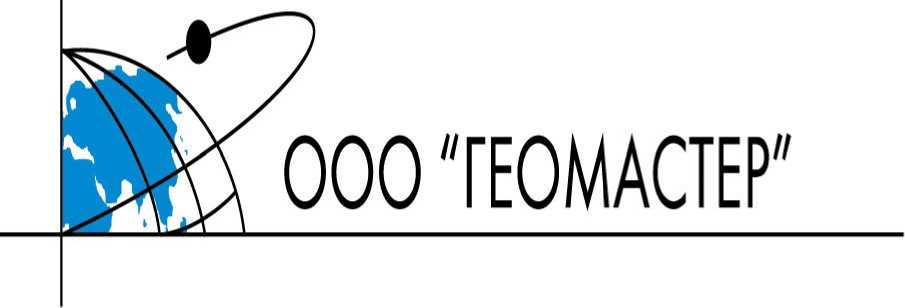 ДОКУМЕНТАЦИЯ ПО ПЛАНИРОВКЕ ТЕРРИТОРИИДЛЯ СТРОИТЕЛЬСТВА ЛИНЕЙНОГО ОБЪЕКТА ООО
«СРЕДНЕВОЛЖСКАЯ ГАЗОВАЯ КОМПАНИЯ»:«ТЕХНИЧЕСКОЕ ПЕРЕВООРУЖЕНИЕ СЕТИ ГАЗОСНАБЖЕНИЯ
НЕФТЕГОРСКОГО РАЙОНА. ТЕХНОЛОГИЧЕСКОЕ ПРИСОЕДИНЕНИЕ
К ГАЗОРАСПРЕДЕЛИТЕЛЬНОЙ СЕТИ АСФАЛЬТОВОГО ЗАВОДА,
РАСПОЛОЖЕННОГО ПО АДРЕСУ: Г. НЕФТЕГОРСК,УЛ. ПРОМЫШЛЕННОСТИ, 16 А. ГАЗОПРОВОД ВЫСОКОГО ДАВЛЕНИЯ
1 КАТ. ОТ СУЩЕСТВУЮЩЕГО Г/ДА В/Д D=300ММ, ПРОЛОЖЕННОМУ
К ЦЕНТРАЛЬНОЙ КОТЕЛЬНОЙ ДО ГРАНИЦ З/У К.Н. 63:27:0704004:308»Книга 1. Основная часть проекта планировки территорииРаздел I. Проект планировки территории. Графическая часть
Раздел II. Положение о размещении линейного объектаСамара 2019г.Экз. №ОБЩЕСТВО С ОГРАНИЧЕННОЙ ОТВЕТСТВЕННОСТЬЮ«ГЕОМАСТЕР»Свидетельство о допуске к определенному виду или видам работ, которые оказывают влияние на безопасность объектов капитального строительства от 21.09.2015. №СРО-01-И № 0581-4Договор №	от	Заказчик: ООО «СВГК».ДОКУМЕНТАЦИЯ ПО ПЛАНИРОВКЕ ТЕРРИТОРИИДЛЯ СТРОИТЕЛЬСТВА ЛИНЕЙНОГО ОБЪЕКТА ООО
«СРЕДНЕВОЛЖСКАЯ ГАЗОВАЯ КОМПАНИЯ»:«ТЕХНИЧЕСКОЕ ПЕРЕВООРУЖЕНИЕ СЕТИ ГАЗОСНАБЖЕНИЯ
НЕФТЕГОРСКОГО РАЙОНА. ТЕХНОЛОГИЧЕСКОЕ ПРИСОЕДИНЕНИЕ
К ГАЗОРАСПРЕДЕЛИТЕЛЬНОЙ СЕТИ АСФАЛЬТОВОГО ЗАВОДА,
РАСПОЛОЖЕННОГО ПО АДРЕСУ: Г. НЕФТЕГОРСК,УЛ. ПРОМЫШЛЕННОСТИ, 16 А. ГАЗОПРОВОД ВЫСОКОГО ДАВЛЕНИЯ 1 КАТ. ОТ СУЩЕСТВУЮЩЕГО Г/ДА В/Д D-300MM, ПРОЛОЖЕННОМУ К ЦЕНТРАЛЬНОЙ КОТЕЛЬНОЙ ДО ГРАНИЦ 3/У К.Н. 63:27:0704004:308»Книга 1. Основная часть проекта планировки территорииРаздел I. Проект планировки территории. Графическая часть
Раздел II. Положение о размещении линейного объекта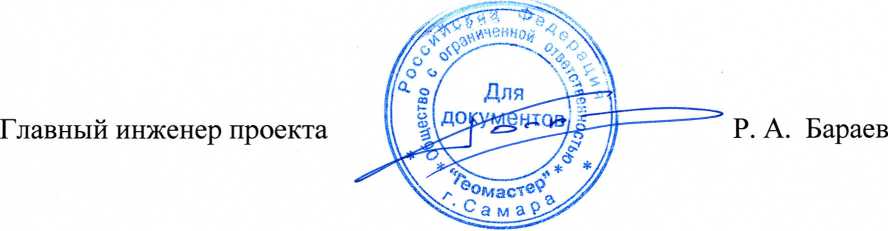 Самара 2019 год.СПРАВКАДокументация по планировке территории для строительства линейного объекта ООО «Средневолжская газовая компания»: «Техническое перевооружение сети газоснабжения Нефтегорского района. Технологическое присоединение к газораспределительной сети асфальтового завода, расположенного по адресу: г. Нефтегорск, ул. Промышленности, 16 А. Газопровод высокого давления 1 кат. от существующего г/да в/д б=300мм, проложенному к центральной котельной до границ з/у к.н. 63:27:0704004:308» выполнен на основании документов территориального планирования, положения о территориальном планировании муниципального района Нефтегорский Самарской области, в соответствии с техническими регламентами, государственными нормами, правилами, стандартами, исходными данными, заданием на проектирование, а также техническими условиями и требованиями, выданными органами государственного надзора (контроля) и заинтересованными организациями при согласовании исходноразрешительной документации; предусматривает мероприятия, обеспечивающие пожарную безопасность объекта, защиту населения и устойчивую работу объекта в чрезвычайных ситуациях, защиту окружающей природной среды при его эксплуатации и отвечает требованиям Градостроительного Кодекса Российской Федерации.Инженерно-геодезические и геологические изыскания выполнены в полном объеме, соответствуют нормативным документам и достаточны для разработки проектной документации.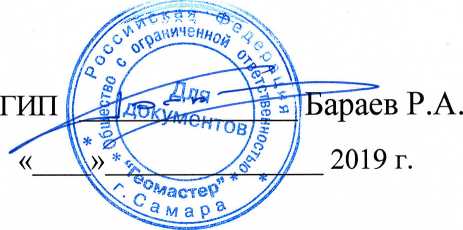 Проект планировки территорииСостав документации по планировке территорииПроект планировки территории3СОДЕРЖАНИЕКнига 1. Основная часть проекта планировки территории.Общие положенияРаздел I. Проект планировки территории. Графическая часть.Чертеж красных линий. Масштаб 1:500;Чертеж границ зон планируемого размещения линейных объектов; Масштаб 1:500;Раздел II. Положение о размещении линейного объекта.а)	наименование, основные характеристики (категория, протяженность, проектная мощность, пропускная способность, грузонапряженность, интенсивность движения) и назначение планируемых для размещения линейных объектов;б)	перечень субъектов Российской Федерации, перечень муниципальных районов, городских округов в составе субъектов Российской Федерации, перечень поселений, населенных пунктов, внутригородских территорий городов федерального значения, на территориях которых устанавливаются зоны планируемого размещения линейных объектов;в)	перечень координат характерных точек границ зон планируемого размещения линейного объекта;г)	перечень координат характерных точек границ зон планируемого размещения линейных объектов, подлежащих переносу (переустройству) из зон планируемого размещения линейных объектов;д)	предельные параметры разрешенного строительства, реконструкции объектов капитального строительства, входящих в состав линейных объектов в границах зон их планируемого размещения;е)	информация о необходимости осуществления мероприятий по защите сохраняемых объектов капитального строительства (здание, строение, сооружение, объекты, строительство которых не завершено), существующих и строящихся на момент подготовки проекта планировки территории, а также объектов капитального строительства, планируемых к строительству в соответствии с ранее утвержденной документацией по планировке территории, от возможного негативного воздействия в связи с размещением линейных объектов;ж)	информация о необходимости осуществления мероприятий по сохранению объектов культурного наследия от возможного негативного воздействия в связи с размещением линейных объектов;з)	информация о необходимости осуществления мероприятий по охране окружающейсреды;и)	информация о необходимости осуществления мероприятий по защите территории от чрезвычайных ситуаций природного и техногенного характера, в том числе по обеспечению пожарной безопасности и гражданской оборонеПриложения:Перечень мероприятий по гражданской обороне, мероприятий по предупреждению чрезвычайных ситуаций природного и техногенного характераПостановление администрации муниципального района Нефтегорский Самарской области № 440 от 01.04.2019 г. «О подготовке документации по планировке территории для строительства линейного объекта ООО «Средневолжская газовая компания»: «Техническое перевооружение сети газоснабжения Нефтегорского района. Технологическое присоединение к газораспределительной сети асфальтового завода, расположенного по адресу: г. Нефтегорск, ул. Промышленности, 16 А. Газопровод высокого давления 1 кат. от существующего г/да в/д d=300мм, проложенному к центральной котельной до границ з/у к.н. 63:27:0704004:308»Материалы публичных слушаний:Проект планировки территории4Протокол проведения публичных слушаний по обсуждению проекта планировки территории и проекта межевания территории для строительства линейного объекта ООО «Средневолжская газовая компания»: «Техническое перевооружение сети газоснабжения Нефтегорского	района.	Технологическое присоединение кгазораспределительной сети асфальтового завода, расположенного по адресу: г. Нефтегорск, ул. Промышленности, 16 А. Газопровод высокого давления 1 кат. от существующего г/да в/д d=300мм, проложенному к центральной котельной до границ з/у к.н. 63:27:0704004:308» от «	»	2019г.Проект планировки территории5Книга 1. Основная часть проекта планировки территорииОбщие положенияОснование для разработки проекта:«Градостроительный кодекс Российской Федерации» от 29.12.2004 N 190-ФЗ (ред. от 27.06.2019) (с изм. и доп., вступ. в силу с 01.07.2019);Статья 28 Федерального закона №131-ФЗ от 06.10.2003г. «Об общих принципах организации местного самоуправления в РФ»;Техническое задание «Техническое перевооружение сети газоснабжения Нефтегорского района. Технологическое присоединение к газораспределительной сети асфальтового завода, расположенного по адресу: г. Нефтегорск, ул. Промышленности, 16 А. Газопровод высокого давления 1 кат. от существующего г/да в/д d=300мм, проложенному к центральной котельной до границ з/у к.н. 63:27:0704004:308»Постановление администрации муниципального района Нефтегорский Самарской области № 440 от 01.04.2019 г. «О подготовке документации по планировке территории для строительства линейного объекта ООО «Средневолжская газовая компания»: «Техническое перевооружение сети газоснабжения Нефтегорского района. Технологическое присоединение к газораспределительной сети асфальтового завода, расположенного по адресу: г. Нефтегорск, ул. Промышленности, 16 А. Газопровод высокого давления 1 кат. от существующего г/да в/д d=300мм, проложенному к центральной котельной до границ з/у к.н. 63:27:0704004:308»Положение о территориальном планировании муниципального района Нефтегорский Самасркой областиВ соответствии с техническим заданием на проектирование в проекте планировки и проекте межевания рассматривается территория под строительство общей площадью: 2 337 кв.м.в том числе в аренду на период эксплуатации газопровода общей площадью: 24 кв.м.Проект разработан на основании:Градостроительный кодекс Российской Федерации (№190-ФЗ от 29.12.2004);Федеральный закон «О введении в действие Градостроительного кодекса РоссийскойФедерации» (№191 - ФЗ от 29.12.2004);Федеральный закон «О внесении изменений в Градостроительный кодекс РоссийскойФедерации и отдельные законодательные акты РФ» (№ 232-ФЗ от 24.11.2006);Земельный кодекс Российской Федерации (№136-ФЗ от 25.10.2001);Лесной кодекс Российской Федерации (№200-ФЗ от 04.12.2006);Водный кодекс Российской Федерации (№74-ФЗ от 03.06.2006)Проект планировки территории		6Федеральный закон «Об объектах культурного наследия (памятниках истории и культуры) народов Российской Федерации» (№ 73-ФЗ от 25.06.2002);Федеральный закон «Об общих принципах организации местного самоуправления в Российской Федерации» (№ 131-ФЗ от 06.10.2003);Федеральный закон «Об автомобильных дорогах и о дорожной деятельности в Российской Федерации и о внесении изменений в отдельные законодательные акты Российской Федерации» (N 257-ФЗ от 18 октября 2007 года);Статья 28 Федерального закона №131-ФЗ от 06.10.2003г. «Об общих принципах организации местного самоуправления в РФ» ;Постановление администрации муниципального района Нефтегорский Самарской области № 440 от 01.04.2019 г. «О подготовке документации по планировке территории для строительства линейного объекта ООО «Средневолжская газовая компания»: «Техническое перевооружение сети газоснабжения Нефтегорского района. Технологическое присоединение к газораспределительной сети асфальтового завода, расположенного по адресу: г. Нефтегорск, ул. Промышленности, 16 А. Газопровод высокого давления 1 кат. от существующего г/да в/д d=300мм, проложенному к центральной котельной до границ з/у к.н. 63:27:0704004:308»Положение о территориальном планировании муниципального района Нефтегорский Самасркой областиСтроительные нормы и правилаСНиП 2.07.01-89* «Градостроительство. Планировка и застройка городских и сельских поселений»;СНиП 2.02.01-83* «Основание зданий и сооружений»СНиП 2.04.03-85 «Канализация, наружные сети и сооружения»;СНиП 2.04.02-84* «Водоснабжение. Наружные сети и сооружения»;СНиП 2.06.15-85 «Инженерная защита территорий от затопления и подтопления»;СНиП 32-01-95 «Железные дороги колеи 1520 мм»;СНиП 2.05.02-85 «Автомобильные дороги»;СП 62.13330.2010 «Г азораспределительные системы»;СП 11-102-97 «Инженерно-экологические изыскания для строительства»;СНиП 11-04-2003 «Инструкция о порядке разработки, согласования, экспертизы и утверждения градостроительной документации» и др.Санитарные правила и нормы (СанПиН):СанПиН 2.2.1/2.1.1.1200-03 «Санитарно-защитные зоны и санитарная классификация предприятий, сооружений и иных объектов»;СанПиН 2.1.4.1110-02 «Зоны санитарной охраны источников водоснабжения иПроект планировки территории		7водопроводов питьевого назначения»;СанПиН 2971-84 «Санитарные правила и нормы защиты населения от воздействия электрического поля, создаваемого воздушными линиями электропередачи (ВЛ) переменного тока промышленной частоты»;При проектировании учтены следующие материалы: положение о территориальном планировании Нефтегорского района; схема территориального планирования муниципального района Нефтегорский Самарской области;схема зон с особыми условиями использования территории муниципального района Нефтегорский.Использованы следующие материалы, предоставленные Заказчиком:топографическая съемка, М 1:500;исходно-разрешительная документация, включающая документы кадастрового учета, согласования заинтересованных организаций, технические условия и др.Границы проекта приняты в соответствии с техническим заданием на проектирование. При осуществлении территориального планирования в числе прочих мероприятий учтены мероприятия территориального планирования Схемы территориального планирования Самарской области.Целью разработки проекта планировки являются:обеспечение устойчивого развития территорий, выделение элементов планировочной структуры, установление границ земельных участков, предназначенных для строительства линейного объекта ООО «Средневолжская газовая компания»: «Техническое перевооружение сети газоснабжения Нефтегорского района. Технологическое присоединение к газораспределительной сети асфальтового завода, расположенного по адресу: г. Нефтегорск, ул. Промышленности, 16 А. Газопровод высокого давления 1 кат. от существующего г/да в/д d=300мм, проложенному к центральной котельной до границ з/у к.н. 63:27:0704004:308».определение в соответствии с утвержденными нормативами градостроительного проектирования размеров и границ участков территорий общего пользования, схем (обеспечения при осуществлении градостроительной деятельности безопасности и благоприятных условий жизнедеятельности человека, ограничения негативного воздействия хозяйственной и иной деятельности на окружающую среду и обеспечения охраны и рационального использования природных ресурсов в интересах настоящего и будущего поколений);создание условий для устойчивого развития территории, сохранения окружающей природной среды и объектов культурного наследия (памятников истории и культуры) народов Российской Федерации;Проект планировки территории8определение назначения территорий, исходя из совокупности социальных, экономических, экологических и иных факторов;создание условий для повышения инвестиционной привлекательности;мониторинг, актуализация и комплексный анализ градостроительного, пространственного и социально-экономического развития территории;стимулирование жилищного и коммунального строительства, деловой активности и производства, торговли;обеспечение соблюдения прав и законных интересов физических и юридических лиц, в том числе правообладателей земельных участков и объектов капитального строительства, находящихся в границах проектируемой территории.Проект планировки территории9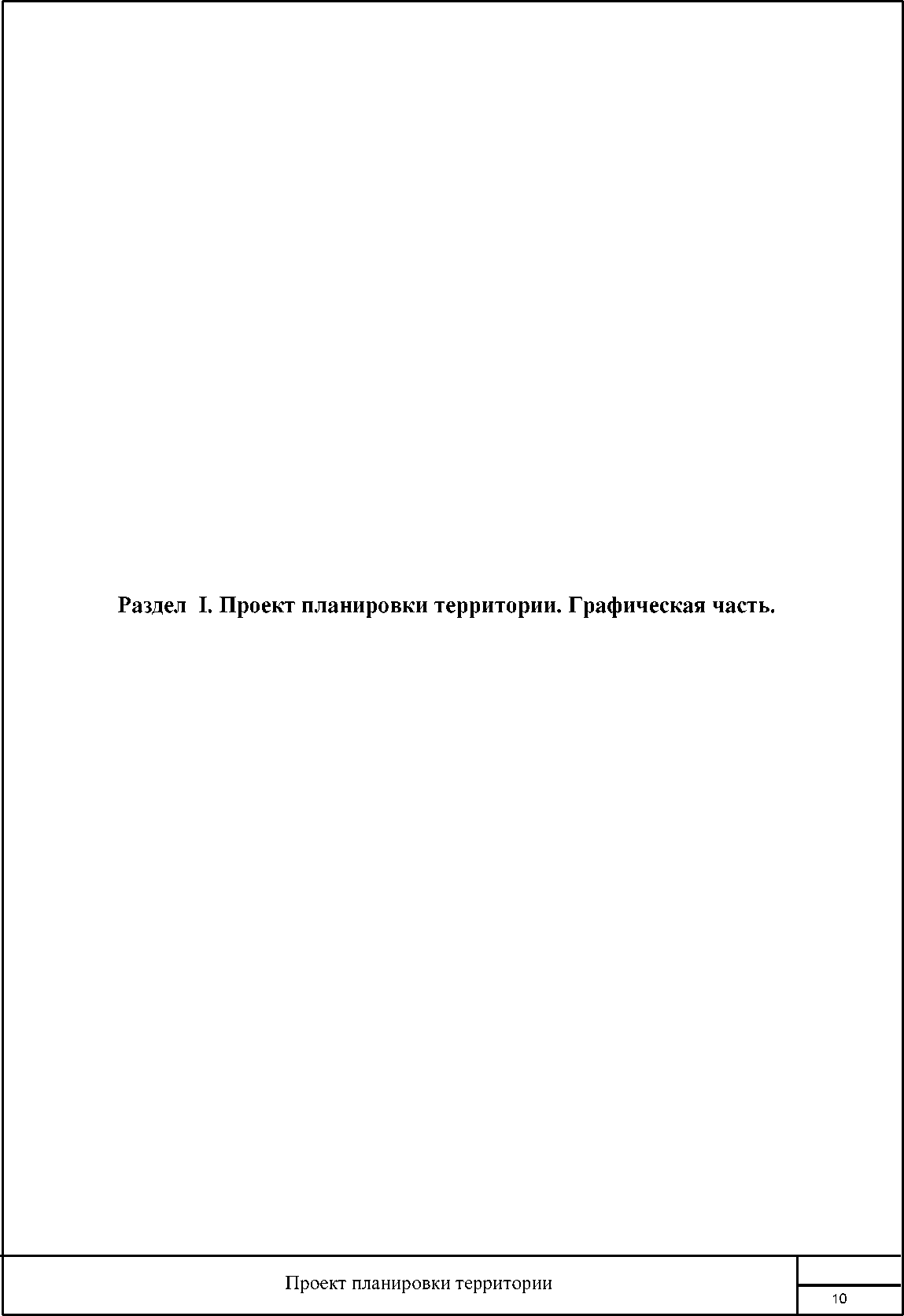 Раздел II. Положение о размещении линейного объектаа)	наименование, основные характеристики (категория, протяженность, проектная мощность, пропускная способность, грузонапряженность, интенсивность движения) и назначение планируемых для размещения линейных объектовПроектируемый объект, именуемый «Техническое перевооружение сети газоснабжения Нефтегорского района. Технологическое присоединение к газораспределительной сети асфальтового завода, расположенного по адресу: г. Нефтегорск, ул. Промышленности, 16 А. Газопровод высокого давления 1 кат. от существующего г/да в/д d=300мм, проложенному к центральной котельной до границ з/у к.н. 63:27:0704004:308», предназначен для газоснабжения асфальтового завода.Все проектируемые сооружения строятся и вводятся в эксплуатацию единым комплексом без деления на этапы.Газопровод высокого давления 1 категории относится к объекту технического регулирования и идентифицирован в качестве сети газораспределения по территории населенного пункта с давлением, не превышающим 1,2 МПа.Технико-экономические показателиЗемельный участок, отводимый под строительство проектируемого газопровода, располагается на землях категории населенных пунктов, собственником которых является муниципалитет.Ширина полосы отвода земли под строительство газопроводов принята из условия минимально допустимых размеров, обеспечивающих безопасное ведение строительных работ, и составляет 6,0 м.Проект планировки территории11В проекте предусмотрена площадка под временные сооружения для хранения и складирования материалов, стоянки строительной техники и служебно-бытовых помещений.Исходя из принятой ширины полосы отвода и проектной протяженности газопровода, площадь земельного участка, отводимого, во временное пользование на период строительства под линейный объект, его инфраструктуру и временные сооружения для хранения и складирования материалов, стоянки строительной техники и служебно-бытовых помещений составит 2 337 кв.м.Перечень образуемых земельных участков под объектом капитального строительстваИтого:	2 337Площадь земельных участков, отводимых в постоянное пользование, складывается из земельных участков, отводимых под площадки обслуживания подземного крана в ограждении, площадки под установку опознавательных столбов и ковера для вывода провода-спутника и составляет 24 кв.м.Итого:	24,00Проект планировки территории12б)	перечень субъектов Российской Федерации, перечень муниципальных районов, городских округов в составе субъектов Российской Федерации, перечень поселений, населенных пунктов, внутригородских территорий городов федерального значения, на территориях которых устанавливаются зоны планируемого размещения линейныхобъектовВ административном отношении проектируемый объект располагается в двух административно-муниципальных образованиях г.п. Нефтегорск и с.п. Семеновка Нефтегорского района Самарской области.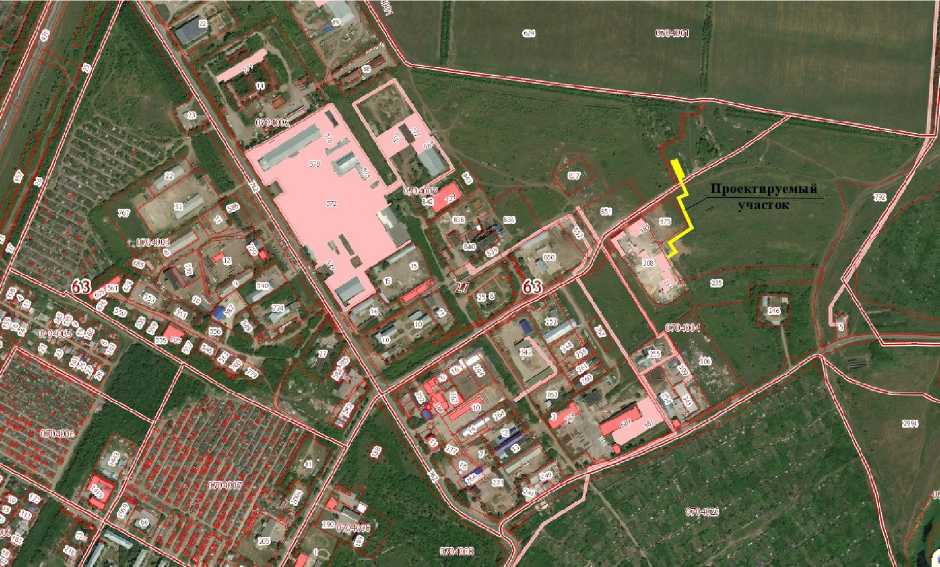 Рисунок 1 - Обзорная картав)	перечень координат характерных точек границ зоны планируемого размещения линейного объектаПроект планировки территории13Площадь участка = 2 337 кв. м.г)	перечень координат характерных точек границ зон планируемого размещения линейных объектов, подлежащих переносу (переустройству) из зон планируемогоразмещения линейных объектовВ границах зоны планируемого размещения линейного объекта не планируется перенос (переустройство) линейных объектов.д)	предельные параметры разрешенного строительства, реконструкции объектов капитального строительства, входящих в состав линейных объектов в границах зон ихпланируемого размещенияПредельные параметры разрешенного строительства объектов капитального строительства, входящих в состав линейных объектов в границах зон планируемого размещения линейных объектов устанавливаются в соответствии с СНиП 42-01-2002 «Г азораспределительные системы».Трасса проектируемого газопровода определяется схемой к техническим условиям на подключения, входящих в состав технических условий ООО «СВГК». Для подачи газа к Асфальтобетонному заводу ООО»Мико-Строй» предусматривается:прокладка проектируемого газопровода высокого давления из полиэтиленовой трубы ПЭ 100 ГАЗ SDR 9 110х12.3 ГОСТ Р50838-2009 (с коэффициентом запаса прочности не менее 2,0) от места присоединения до границы земельного участка, расположенный по адресу: Самарская область, Нефтегорский р-н, г.Нефтегорск, ул.Промышленности 16А.Источником газоснабжения является газопровод высокого давления 1 категории 0300, проложенный к центральной котельной (инв№30101011270, собственник АО "Волгатех-99", согласие на присоединение имеется. Давление в точке подключения согласно ТУ п.1-0,2МПа. Максимальный часовой расход газа составит 497,66м3/час.Отключающее устройство предусмотрено:в месте присоединения (кран Broen Ballomax ст DN100 для подземной установки);Углы поворота более 90° допускается выполнять упругим изгибом полиэтиленовых труб,при этом радиус поворота должен быть не менее 25 наружных диаметров.Проект планировки территории14Способ разработки грунта в местах пересечений с подземными коммуникациями (канализацией, водопроводом) - вручную. На проектируемом подземном газопроводе установить защитные футляры в местах пересечения с коммуникациями.Ширина траншеи не менее Dе+200мм. Для газопровода 0110х12.3-310мм.Засыпка газопровода предусматривается непучинистым грунтом, песком средне и крупнозернистым в месте установки шарового крана .При пересечении внутриплощадочной дороги газопровод засыпать на всю глубину траншеи.По трассе проектируемого газопровода имеются следующие пересечения с существующими сооружениями:существующие газопроводы;кабель электрохимзащиты;кабели связи;водопровод;канализация.Пересечения выполнены открытым способом.Других пересечений с искусственными сооружениями по трассе проектируемых газопроводов не имеется.Переноса и переустройства существующих сооружений при строительстве данного проектируемого объекта не требуется.е)	информация о необходимости осуществления мероприятий по защите сохраняемых объектов капитального строительства (здание, строение, сооружение, объекты, строительство которых не завершено), существующих и строящихся на момент подготовки проекта планировки территории, а также объектов капитального строительства, планируемых к строительству в соответствии с ранее утвержденной документацией по планировке территории, от возможного негативного воздействия всвязи с размещением линейных объектовПредусмотреть антикоррозионную защиту по ГОСТ 9.602-2005 подземного стального газопровода.В местах поворота трассы и изменения диаметра подземного газопровода, через 200-500 м для определения местонахождения, в местах установки подземной арматуры установить опознавательные знаки и столбики.Для защиты арматуры от почвенной коррозии приняты защитные покрытия весьма усиленного типа.Проект планировки территории15Сварной стык газопровода в месте присоединения изолируются на основе термоусаживающихся материалов с мастично-полимерным клеевым слоем с толщиной защитного покрытия не менее 2,8 мм.В местах пересечений с подземными коммуникациями разработку грунта на участке вести вручную, по 2 м с каждой стороны от пересекаемых коммуникаций.Трасса подземного стального газопровода обозначается путем укладки полиэтиленовой сигнальной ленты ЛСГ-200 желтого цвета несмываемой надписью"Осторожно! Газ" со встроенным проводом-спутником по ТУ 2245-002-80699683-2009 шириной не менее 0,2м на расстоянии 0.2м от верха присыпанного газопровода.При пересечении с инженерными коммуникациями сигнальную ленту уложить вдоль газопровода дважды на расстоянии не менее 0,2 м между собой и на 2,0 м в обе стороны от пересекаемого сооружения.Согласно постановлению Правительства РФ № 878 от 20 ноября 2000 г. для газораспределительных сетей устанавливаются следующие охранные зоны:- вдоль трассы газопровода - в виде территории, ограниченной условными линиями, проходящими на расстоянии 2 метров с каждой стороны газопровода;Все работы в охранной зоне производятся в соответствии с указанными выше правилами. Монтаж и испытание газопровода выполнить специализированной монтажной организацией в соответствии с СП62.13330-2011 "Газораспределительные системы", и СП-42-103-2003 имеющие Свидетельство о членстве в СРО и допуски к работам на ОПО.Срок эксплуатации полиэтиленовых труб составляет - 50 лет, стальных - 40 лет.В составе линейного объекта, здания и сооружения не проектируются.ж)	информация о необходимости осуществления мероприятий по сохранению объектов культурного наследия от возможного негативного воздействия в связи сразмещением линейных объектовРазработка мероприятий по сохранению объектов культурного наследия не предусмотрена, так как в соответствии с заключением управления государственной охраны объектов культурного наследия Самарской области от 18.10.2018 г. № 43/4576, включенные в реестр, выявленные объекты культурного наследия либо объекты, обладающие признаками объектов культурного наследия на земельном участке, предназначенном под объект «Техническое перевооружение сети газоснабжения Нефтегорского района. Технологическое присоединение к газораспределительной сети асфальтового завода, расположенного по адресу: г. Нефтегорск, ул. Промышленности, 16 А. Газопровод высокого давления 1 кат. от существующего г/да в/д d=300мм, проложенному к центральной котельной до границ з/у к.н.Проект планировки территории1663:27:0704004:308», отсутствуют, и возможно проведение землеустроительных, земляных, строительных, мелиоративных, хозяйственных и иных работ на вышеназванном земельном участке. (см. раздел IV. Материалы по обоснованию проекта планировки территории. Пояснительная записка. Приложения).з)	информация о необходимости осуществления мероприятий по охранеокружающей средыПри производстве строительно-монтажных работ необходимо выполнять все требования Федерального закона от 10.01.2002 ФЗ № 7-ФЗ (ред. от 29.07.2017) «Об охране окружающей среды». Для уменьшения воздействия на окружающую природную среду все строительномонтажные работы производить только в пределах полосы отвода земли.Отвод земли оформить с землепользователем и землевладельцем в соответствии с требованиями Законодательства.Мероприятия по охране и _рациональному использованию земельных_ресурсов и почвенного покрова:Для охраны земель при строительстве объекта проектные решения обеспечивают:расчистка трассы на период строительства должна производиться в границах полосы отвода и в местах, установленных проектом;исключение движения строительной, землеройной и автомобильной техники вне существующих наездов или запроектированных подъездов;запрещение открытого хранения сыпучих, растворимых и размываемых материалов;во избежание захламления территории производства работ, предусматривается сбор бытового мусора в специальные контейнеры с последующим вывозом на полигон ТБО.рациональное использование земель при складировании отходов, базировании техники;своевременную рекультивацию земель, нарушенных при строительстве;охрану и рациональное использование почвенного слоя.Мероприятия по охране атмосферного воздуха:В соответствии с принятыми проектными решениями выбросы природного газа в атмосферу сведены до минимума. Это достигается герметизацией трубопроводов, арматуры и оборудования.Мероприятия по охране атмосферного воздуха в период строительства направлены на предупреждение загрязнения воздушного бассейна выбросами работающих машин и механизмов над территорией проведения строительных работ и прилегающей селитебной зоны.Рассматриваемые мероприятия по охране атмосферного воздуха от загрязнения выбросами вредных веществ и шумовым воздействием направлены на регулирование выбросов. Они являются вПроект планировки территории17основном организационными, контролирующими топливный цикл и направленными на сокращение расхода топлива и снижение объема выбросов загрязняющих веществ.К числу мероприятий, снижающих уровень негативного воздействия на окружающую среду выбросов вредных веществ и акустического загрязнения атмосферы, следует отнести следующие:запрет на работу техники в форсированном режиме;рассредоточение во времени работы техники и оборудования, не участвующих в едином непрерывном технологическом процессе;выполнение неодновременности технических процессов на строительной площадке;приведение и поддержание технического состояния строительных машин и механизмов и автотранспортных средств в соответствии с нормативными требованиями по выбросам вредных веществ;проведение технического осмотра и профилактических работ строительных машин, механизмов и автотранспорта, с контролем выхлопных газов ДВС для проверки токсичности не реже одного раза в год (плановый), а также после каждого ремонта и регулирования двигателей;недопущение к работе машин, не прошедших технический осмотр с контролем выхлопных газовДВС;организация разъезда строительных машин и механизмов и автотранспортных средств по трассе с минимальным совпадением по времени;обеспечение оптимальных режимов работы, позволяющих снижение расхода топлива на 10-15% и соответствующее уменьшение выбросов вредных веществ;исключение (в случае неблагоприятных метеорологических условий) совместной работы техники, имеющей высокие показатели по выбросам вредных веществ.Мероприятия по рациональному использованию и охране вод и водных биоресурсов на пересекаемых линейным объектом реках и иных водных объектах:Для защиты подземных вод от загрязнения на период строительства объекта предусмотрены следующие мероприятия:проведение работ только в пределах полосы временного отвода;оборудование рабочих мест контейнерами для сброса отходов;своевременный вывоз отходов на санкционированный полигон;,запрет мойки машин и механизмов;для исключения разлива ГСМ, заправку техники осуществлять на АЗС населенного пункта;применение строительных материалов, имеющих сертификат качества;эксплуатация машин и механизмов в исправном состоянии;испытания газопровода проводятся сжатым воздухом.Мероприятия по сбору и _размещению отходов:Проект планировки территории18При строгом соблюдении санитарных норм и правил удаления отходов, обустройства мест и площадок временного накопления образующихся отходов и их своевременном вывозе, утилизацию или на размещение будет сведено к минимуму возможное негативное воздействие отходов в период строительства на окружающую среду.Проектом предусмотрены следующие мероприятия по снижению влияния опасных отходов на окружающую среду и человека:образующийся при рекультивации стоянки строительной техники, строительный щебень, потерявший потребительские свойства грузится в автотранспорт и вывозится для повторного использования;мусор от бытовых помещений организаций несортированный складируется в мусороконтейнер, расположенный на территории бытового городка, и вывозится для захоронения на санкционированную свалку;грунт, образовавшийся при проведении землеройных работ, рекомендуется вывозить на санкционированную свалку;отходы асфальтобетона, образующиеся при срезе существующего разрушенного асфальтового покрытия грунт, рекомендуется вывозить на санкционированную свалку;образующиеся жидкие отходы по договору подрядчика со специализированной организацией рекомендуются вывозить на очистные сооружения;закапывание в грунт не допускается.Мероприятия по охране _растительного и животного мира:Для снижения негативного воздействия строительства газопровода на растительный и животный мир будет предусмотрено: строгое соблюдение разработанных и согласованных с местными органами транспортных схем и маршрутов движения транспорта; проведение противопожарных мероприятий; обязательное соблюдение границ территорий, отведенных в постоянное или временное пользование для осуществления строительства; соблюдение требований органов государственного надзора и заинтересованных организаций, полученных на стадии предварительного согласования.После окончания строительных работ будет производена засыпка открытых ям и траншей для предотвращения попадания в них животных, ликвидация аварийной ситуации на рассматриваемой территории в кратчайшие сроки.Не менее важным звеном в природоохранной деятельности является проведение разъяснительной работы, организации осознанного подхода к сохранению окружающей среды у рабочих.Сведения о местах хранения отвалов растительного и минерального грунта:Отвалы растительного и минерального грунта располагаются в полосе отводаПроект планировки территории19и)	информация о необходимости осуществления мероприятий по защите территории от чрезвычайных ситуаций природного и техногенного характера, в том числе по обеспечению пожарной безопасности и гражданской оборонеОписание организационно-технических мероприятий по обеспечению пожарной безопасности линейного объектаНа каждый наружный газопровод, электрозащитную установку, должен составляться эксплуатационный паспорт, содержащий основные технические характеристики, а также данные о проведенных капитальных ремонтах.До сдачи в эксплуатацию разработать план по локализации и ликвидации аварийных ситуаций и взаимодействию служб различного назначения, включая аварийно-диспетчерскую службу (АДС) эксплуатационной организации газового хозяйства.Обеспечить проведение технического обследования (диагностику технического состояния) газопроводов, сооружений и газового оборудования (технических устройств) в установленные Правилами безопасности в газовом хозяйстве сроки или по требованию (предписанию) органов Г осгортехнадзора России.Проводить ежегодное техническое обслуживание установленной на газопроводах запорной арматуры с занесением сведений в журнал.Эксплуатирующей организации обеспечить проведение 1 раза в три месяца обхода газопровода с целью выявления возможной утечки газа и проверки состояния запорной арматуры в соответствии с требованиями Правил безопасности в газовом хозяйстве.- определить порядок и сроки прохождения противопожарного инструктажа и занятий по пожарно-техническому минимуму, а также назначить ответственных за их проведение.Проводить замеры сопротивления изоляции, заземляющих устройств и системы молниезащиты в соответствии с требованиями правил эксплуатации электроустановок.В установленные сроки проводить отработку плана взаимодействия подразделений МЧС и СВГК по ликвидации чрезвычайных ситуаций.Вдоль трассы подземного газопровода в пределах 2м по обе стороны предусмотрены охранные зоны, в пределах которых не допускается складирование материалов, оборудования, в том числе для временного хранения.Производство строительных и земляных работ в охранной зоне газопровода (ближе 15м) допускается по письменному разрешению организации - владельца газопровода, в котором должны быть указаны условия и порядок из проведения и приложена схема газопровода с привязками. Производство строительных работ в охранной зоне газопровода без разрешения запрещается.На период строительства распорядительным документом:Проект планировки территории20определить и оборудовать места для курения;определить порядок обесточивания электрооборудования в случае пожара и по окончании рабочего дня;определить места расположения и необходимое количество первичных средств пожаротушения.Регламентировать:порядок проведения временных огневых и других пожароопасных работ;порядок осмотра и закрытия помещений после окончания работы;действия работников при обнаружении пожара;К выполнению газоопасных работ допускаются руководители, специалисты и рабочие, обученные и сдавшие экзамены на знание правил безопасности и техники безопасности, технологии проведения газоопасных работ, умеющие пользоваться средствами индивидуальной защиты (противогазами и спасательными поясами) и знающие способы оказания первой (до врачебной) помощи.К сварке газопроводов допускаются только лица, аттестованные в соответствии с «Правилами аттестации сварщиков и специалистов сварочного производства», утвержденными Госгортехнадзором России 30.10.98г.При проведении огневых работ:действующее оборудование на котором предусматривается проведение огневых работ, должно быть приведено во взрывопожаробезопасное состояние путем освобождения от взрывопожароопасных веществ;перед началом и во время проведения огневых работ осуществлять контроль за состоянием парогазовоздушной среды в оборудовании, на котором проводятся указанные работы;места проведения огневых работ обеспечить первичными средствами пожаротушения;очистить место проведение огневых работ от горючих веществ и материалов в радиусе в зависимости от высоты точки сварки;находящиеся в пределах указанных радиусов строительные конструкции и части оборудования, выполненные из горючих материалов, должны быть защищены от попадания на них искр металлическим экраном, асбестовым полотном или другими негорючими материалами и при необходимости политы водой;на период проведения пожароопасных и огневых работ должна быть обеспечена телефонная или радиосвязь с диспетчером.Проект планировки территории21Произвести контроль сварных стыков газопровода физическими методами контроля - 5% от всех стыков сваренных каждым сварщиком на объекте, но не менее одного стыка, 20% из них осуществлять на аппаратно-программном комплексе автоматизированной расшифровки радиографических снимков.На маховиках запорной арматуры должно быть обозначено направление вращения при открытии и закрытии арматуры.В местах прокладки подземного газопровода предусмотреть, путем укладки по всей длине трассы пластмассовой сигнальной ленты желтого цвета шириной не менее 0,2м с несмываемой надписью "Осторожно! Газ". Лента укладывается на расстоянии 0,2м от верха присыпанного полиэтиленового газопровода.Перечень мероприятий по гражданской обороне, мероприятий по предупреждению чрезвычайных ситуаций природного и техногенного характераДанный раздел представелен в приложении к основной части проекта планировки территории.Проект планировки территории22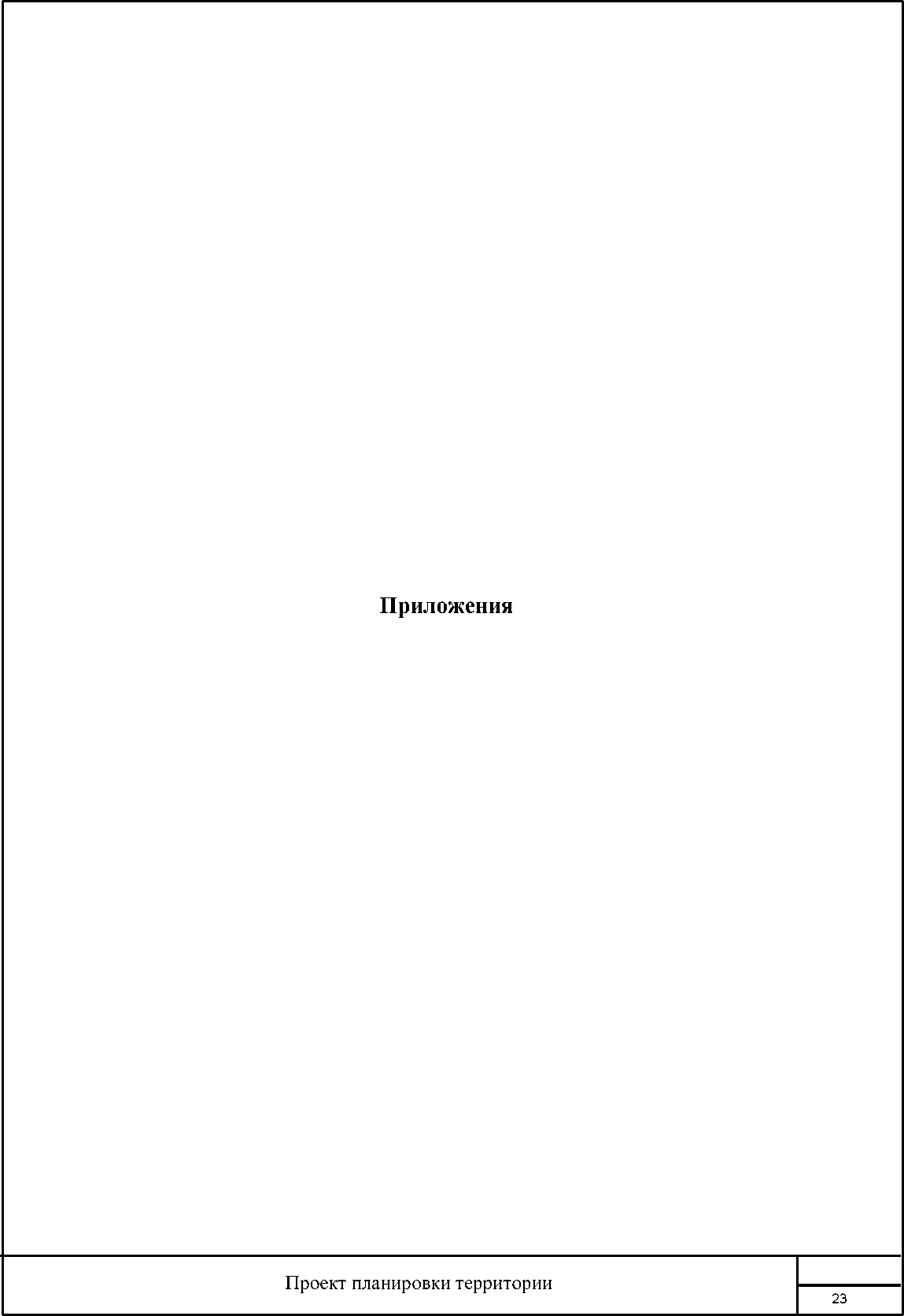 ОБЩЕСТВО С ОГРАНИЧЕННОЙ ОТВЕТСТВЕННОСТЬЮ«Архитектурное Бюро»Заказчик: ООО «СВГК»«Техническое перевооружение сети газоснабжения
Нефтегорского района. Технологическое присоединение к
газораспределительной сети асфальтового завода,
расположенного по адресу: г.Нефтегорск, ул.Промышленности,
16 А. Газопровод высокого давления 1 кат. от существующего
г/да в/д D=300ММ, проложенному к центральной котельной дограниц з/у к.н. 63:27:0704004:308»Раздел 12 «Иная документация в случаях, предусмотренных федеральнымизаконами»Подраздел Б.1 «Перечень мероприятий по гражданской обороне, мероприятий по
предупреждению чрезвычайных ситуаций природного и техногенного характера»1728-142-ГОЧСг. Самара 2018г.ОБЩЕСТВО С ОГРАНИЧЕННОЙ ОТВЕТСТВЕННОСТЬЮ	«Архитектурное Бюро»	Выписка из реестра членов СРО от 05.02.2018г. №0000000000000000000000242.Заказчик: ООО «СВГК»«Техническое перевооружение сети газоснабжения
Нефтегорского района. Технологическое присоединение к
газораспределительной сети асфальтового завода,
расположенного по адресу: г.Нефтегорск, ул.Промышленности,
16 А. Газопровод высокого давления 1 кат. от существующего
г/да В/Д D=300ММ, проложенному к центральной котельной дограниц з/у к.н. 63:27:0704004:308»Раздел 12 «Иная документация в случаях, предусмотренных федеральнымизаконами»Подраздел Б.1 «Перечень мероприятий по гражданской обороне, мероприятий по предупреждению чрезвычайных ситуаций природного и техногенного характера»1728-142-ГОЧС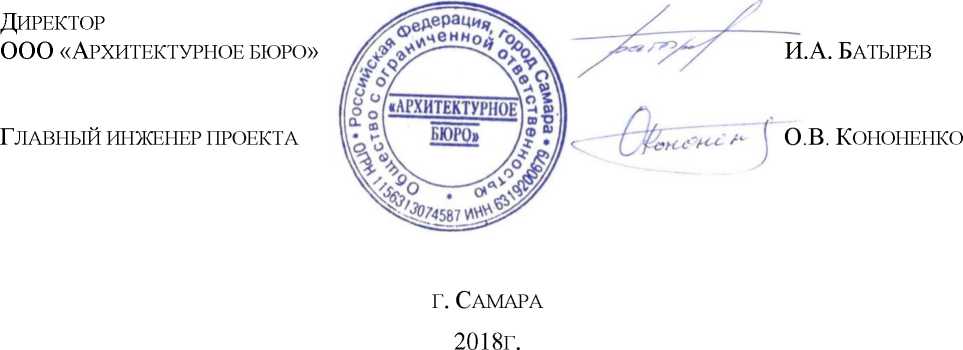 Список разработчиков раздела «ПМ ГОЧС»1728-142-ГОЧСЛист3Гарантийная записьо	соответствии проектных решений действующим нормам и правилам.Проектная документация разработана в соответствии с градостроительным планом земельного участка, заданием на проектирование, градостроительным регламентом, документами об использовании земельного участка для строительства, техническими регламентами, в т.ч. устанавливающими требования по обеспечению безопасной эксплуатации зданий, строений и сооружений и безопасного использования прилегающих к ним территорий и с соблюдением технических условий.Главный инженер проектаКононенко О.В.1728-142-ГОЧСЛист4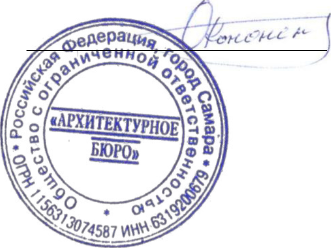 ОГЛАВЛЕНИЕ1. Общие положения	8Данные об организации-разработчике раздела «ПМ ГОЧС».	8Сведения о наличии у организации-разработчика подраздела «ПМ ГОЧС» свидетельства, выданного саморегулируемой организацией, осуществляющей саморегулирование в области архитектурно-строительного проектирования, и подтверждающего допуск организации - разработчика подраздела "ПМ ГОЧС" к выполнению таких видов работ, оказывающих влияние на безопасность объектов капитального строительства, как разработка мероприятий гражданской обороны и мероприятий по предупреждению чрезвычайных ситуаций природного и техногенногохарактера. 8Исходные данные, полученные для разработки мероприятий ГОЧС	8Краткая характеристика проектируемого объекта, его месторасположения и основныхтехнологических процессов	8Сведения о размерах и границах территории объекта, границах запретных, охранныхи санитарно-защитных зон проектируемого объекта	92. ПЕРЕЧЕНЬ МЕРОПРИЯТИЙ ПО ГРАЖДАНСКОЙ ОБОРОНЕ	11Сведения об отнесении объекта к категории по гражданской обороне.	11Сведения об удалении проектируемого объекта от городов, отнесенных к группе погражданской обороне и объектов особой важности по гражданской обороне.	11Сведения о границах зон возможной опасности, в которых может оказатьсяпроектируемый объект при ведении военных действий или вследствие этих действий, в том числе
зон возможных разрушений, возможного химического заражения, катастрофического затопления,
радиоактивного загрязнения (заражения), зон возможного образования завалов, а также сведения
о расположении проектируемого объекта относительно зон световой маскировки.	11Сведения о продолжении функционирования проектируемого объекта в военное времяили прекращении, или переносе деятельности объекта в другое место, а также о
перепрофилировании производства на выпуск иной продукции.	11Сведения о численности наибольшей работающей смены проектируемого объекта ввоенное время, а также численности дежурного и линейного персонала проектируемого объекта,
обеспечивающего жизнедеятельность городов, отнесенных к группам по гражданской обороне, и
объектам особой важности в военное время.	12Сведения о соответствии степени огнестойкости проектируемых зданий (сооружений)
требованиям, к зданиям (сооружениям) объектов, отнесенным к категориям по гражданской
обороне. 12Решение по управлению гражданской обороной проектируемого объекта, системамоповещения персонала об опасностях, возникающих при ведении военных действий или
вследствие этих действий.	12Мероприятия по световой и другим видам маскировки проектируемого объекта. 12Проектные решения по повышению устойчивости работы источников водоснабженияи их защиты от радиоактивных и отравляющих веществ, разработанные с учетом ГОСТ 22.6.01 и
ВСН ВК4-90.	12Обоснование введения режимов радиационной защиты на территории проектируемогообъекта подвергшейся радиационному загрязнению (заражению).	12Решения по повышению устойчивости работы источников водоснабжения и защите отрадиоактивных и отравляющих веществ.	13Проектные решения по обеспечению безаварийной остановки технологическихпроцессов при угрозе воздействия или воздействии по проектируемому объекту поражающих
факторов современных средств поражения.	13Мероприятия по повышению эффективности защиты производственных фондовпроектируемого объекта при воздействии по ним современных средств поражения.	13Мероприятия по приспособлению объектов коммунально-бытового назначения, длясанитарной обработки, обеззараживанию одежды и специальной обработки техники.	13Мероприятия по мониторингу состояния радиационной и химической обстановки натерритории проектируемого объекта.	13Мероприятия по инженерной защите (укрытию) персонала объекта в защитныхсооружениях гражданской обороны, разработанные с учетом положений СП 88.13330.2014, СП
93.13330.2016.	14Решение по созданию и содержанию запасов материально-технических,продовольственных, медицинских и иных средств, обеспечению населения и персонала средствами индивидуальной защиты.	14Мероприятия по обеспечению эвакуации персонала и материальных ценностей вбезопасные районы.	143. Мероприятия по предупреждению чрезвычайных ситуаций природного и ТЕХНОГЕННОГО ХАРАКТЕРА.	16Перечень и характеристики производств (технологического оборудования) проектируемого объекта, аварии на которых могут привести к чрезвычайной ситуации техногенного характера, как на территории проектируемого объекта, так и за его границами 16Сведения об объектах производственного назначения, транспортных коммуникацияхи линейных объектах, аварии на которых могут привести к возникновению чрезвычайной ситуации техногенного характера.	17Сведения о природно-климатических условиях в районе строительства, результатыоценки частоты и интенсивности проявления опасных природных процессов и явлений, которые
могут привести к возникновению чрезвычайной ситуации природного характера на
проектируемом объекте.	17Результаты определения (расчета) границ и характеристик зон воздействияпоражающих факторов аварий, опасных природных процессов и явлений которые могут привести
к чрезвычайной ситуации техногенного и природного характера, как на проектируемом объекте,
так и за его пределами.	18Сведения о численности и размещении персонала проектируемого объекта, объектов иорганизаций, населения на территориях, прилегающих к проектируемому объекту, которые могут
оказаться в зоне чрезвычайных ситуаций техногенного и природного характера.	22Результаты анализа риска чрезвычайных ситуаций для проектируемого объекта. 22Мероприятия, направленные на уменьшение риска чрезвычайных ситуаций напроектируемом объекте.	23предусмотренные проектной документацией мероприятия по контролю
радиационной, химической обстановки, обнаружению взрывоопасных концентраций,
обнаружению предметов, снаряженных химически опасными, взрывоопасными и радиационными
веществами; мониторингу стационарными автоматизированными системами состояния систем
инженерно-технического обеспечения, строительных конструкций зданий (сооружений)
проектируемого объекта, мониторингу технологических процессов, соответствующих
функциональному назначению зданий и сооружений, опасных природных процессов и явлений. 25Мероприятия по защите проектируемого объекта и персонала от чрезвычайныхситуаций техногенного характера, вызванных авариями на рядом расположенных объектах
производственного назначения, и линейных объектах.	26Предусмотренные проектной документацией мероприятия по инженерной защите
проектируемого объекта от чрезвычайных ситуаций природного характера, вызванных опасными
природными процессами и явлениями, разработанные в соответствии с требованиями СНиП 2-01-
95, СП 131.13330.2012, СП 104.13330.2016, СП 116.13330.2012, СП 14.13330.2014, СП 21.13330.2012. 26Решения по созданию и содержанию на проектируемом объекте запасов материальныхсредств, предназначенных для ликвидации чрезвычайных ситуаций и их последствий.	27Предусмотренные проектной документацией технические решения по системамоповещения о чрезвычайных ситуациях (включая ЛСО в районах размещения потенциально опасных объектов).	28Мероприятия по обеспечению противоаварийной устойчивости пунктов и системуправления производственным процессом, обеспечению гарантированной, устойчивой радиосвязи, проводной связи, при чрезвычайных ситуациях и их ликвидации, разработанные с учетом требований ГОСТ 53111.	28Мероприятия по обеспечению эвакуации населения (персонала проектируемогообъекта) при чрезвычайных ситуациях техногенного и природного характера, мероприятия по обеспечению беспрепятственного ввода и передвижении на территории проектируемого объекта аварийно-спасательных сил для ликвидации чрезвычайных ситуаций.	294. ВЫВОДЫ	305. Перечень федеральных законов, нормативных правовых актов российской ФедерацииИ СООТВЕТСТВУЮЩЕГО СУБЪЕКТА РОССИЙСКОЙ ФЕДЕРАЦИИ, НОРМАТИВНЫХ ДОКУМЕНТОВ,ДОКУМЕНТОВ В ОБЛАСТИ СТАНДАРТИЗАЦИИ И ИНЫХ ДОКУМЕНТОВ, ИСПОЛЬЗОВАННЫХ ПРИРАЗРАБОТКЕ МЕРОПРИЯТИЙ ГОЧС	31Федеральные законы (законы Российской Федерации):	31Постановления Правительства Российской Федерации:	31Руководящие документы:	31Нормативно-технические документы:	32Методические документы:	336. Приложения	34Общие положенияДанные об организации-разработчике раздела «ПМ ГОЧС».Исполнитель раздела проекта ООО «Архитектурное Бюро» 443029 г.Самара, ул.Солнечная, 26Б, оф.19.Сведения о наличии у организации-разработчика подраздела «ПМ ГОЧС»свидетельства, выданного саморегулируемой организацией, осуществляющей саморегулирование в области архитектурно-строительного	проектирования, иподтверждающего допуск организации - разработчика подраздела ”ПМ ГОЧС” к выполнению таких видов работ, оказывающих влияние на безопасность объектов капитального строительства, как разработка мероприятий гражданской обороны и мероприятий по предупреждению чрезвычайных ситуаций природного и техногенного характера.Выписка из реестра членов СРО Ассоциация - Саморегулируемая организация «Профессиональное объединение проектировщиков Московской области «Мособлпрофпроект» от 05.02.2018г. №0000000000000000000000242.В настоящем разделе рассмотрены объемно-планировочные, конструктивные, инженернотехнические, а также организационные мероприятия, направленные на защиту территорий и поселений и снижение материального ущерба от воздействия ЧС техногенного и природного характера, от опасностей, возникающих при ведении военных действий или вследствие этих действий, а также при диверсиях и террористических актах.Исходные данные, полученные для разработки мероприятий ГОЧСРаздел выполнен на основании перечня исходных данных и требований для разработки инженерно-технических мероприятий ГО и предупреждения чрезвычайных ситуаций, выданных Главным управлением МЧС России по Самарской области.Краткая характеристика проектируемого объекта, его месторасположения и основных технологических процессовВ административном отношении проектируемая трасса газопровода расположена в Самарской области города Нефтегорска, ул.Промышленности, 16А.Г азопровод высокого давления 1 категорииДанным разделом проекта предусматривается прокладка газопровода высокого давления 1 категории от места врезки до границы земельного участка, расположенного по адресу: Самарская область, Нефтегорский р-н, г.Нефтегорск, ул.Промышленности 16А.Источником газоснабжения является газопровод высокого давления 1 категории Ду300, проложенный к центральной котельной (инв.№30101011270, собственник АО "Волгатех-99", согласие на присоединение имеется). Давление газа в точке присоединения Р=0,2МПа.Технологическое присоединение произвести к газопроводу высокого давления 1 категории Ду300 от точки присоединения до границы земельного участка , расположенный по адресу: Самарская область, Нефтегорский р-н, г.Нефтегорск, ул.Промышленности 16А.Диаметр газопровода принят согласно гидравлическому расчёту. Максимальный часовой расход газа 497,66н.м3/час.Проектируемый газопровод высокого давления Р<1,2МПа монтировать подземно - из стальных прямошовных электросварных труб Ду108х4 по ГОСТ 10704-91, гр.В материал Вст3сп5 ГОСТ-380-05 от места врезки до неразъемного соединения НС пэ/ст, а далее из полиэтиленовой трубы ПЭ 100 ГАЗ SDR 9 110х12.3 ГОСТ Р50838-2009 (с коэффициентом запаса прочности не менее 2,0) от места присоединения до границы земельного участка.Отключающее устройство предусмотрено:- в месте присоединения (кран Broen Ballomax ст DN100 для подземной установки).Для установки подземного крана дно траншеи выровнять и сделать подсыпку из песка не менее 10см и длиной по 1м в каждую сторону от крана. Управление краном подземногоисполнения предусматривается с помощью выводного штока, устанавливаемого в ограждении. Шаровый кран на подземном газопроводе установить под ковер в ограждении (см.ГСН АС1).Врезку в существующий стальной газопровод высокого давления 1 категории выполнить с помощью устройства для врезки под давлением Ravetti art. 330/1000. В месте врезки предусмотреть котлован 2,0х2,0х1,7(Н).Полиэтиленовые трубы соединяются между собой при помощи муфт с ЗН при температуре окружающей среды -15° до+45°.Углы поворота более 90° допускается выполнять упругим изгибом полиэтиленовых труб, при этом радиус поворота должен быть не менее 25 наружных диаметров.Способ разработки грунта в местах пересечений с подземными коммуникациями (канализацией, водопроводом) - вручную. На проектируемом подземном газопроводе установить защитные футляры в местах пересечения с коммуникациями. Расстояние по вертикали (в свету) должно составлять не менее 0,2м.Ширина траншеи не менее Dе+200мм. Для газопровода 0 110х12.3-310мм.Засыпка газопровода предусматривается непучинистым грунтом, песком средне и крупнозернистым в месте установки шарового крана.При пересечении внутриплощадочной дороги газопровод засыпать на всю глубину траншеи.Обозначение трассы газопровода предусматривается:путем установки опознавательных знаков и столбиков в пределах прямой видимости на углах поворота, в местах установки арматуры. Опознавательные знаки установить на ограждающих конструкциях расположенных вдоль трассы газопровода;путем укладки полиэтиленовой сигнальной ленты ЛСГ-200 желтого цвета несмываемой надписью "Осторожно! Газ" со встроенным проводом-спутником по ТУ 2245-002-806996832009 шириной не менее 0,2м на расстоянии 0.2м от верха присыпанного газопровода.Согласно постановлению Правительства РФ №878 от 20 ноября 2000г. для газораспределительных сетей устанавливаются следующие охранные зоны:вдоль трассы газопровода - в виде территории, ограниченной условными линиями, проходящими на расстоянии 2 метров с каждой стороны газопровода;Все работы в охранной зоне производятся в соответствии с указанными выше правилами.Монтаж и испытание газопровода выполнить специализированной монтажной организацией в соответствии с СП62.13330-2011 "Газораспределительные системы", и СП-42103-2003 имеющие Свидетельство о членстве в СРО и допуски к работам на ОПО.Срок эксплуатации полиэтиленовых труб составляет 50лет, стальных - 40лет.Заключить договор с эксплуатационной организацией на техническое обслуживание, осуществление технического надзора, приемку в эксплуатацию газопроводов.Проектируемый газопровод из полиэтиленовых труб проложить на глубине не менее 1,2м до верха трубы в среднепучинистых грунтах. При прокладке газопровода сделать основание из песка речного непучинистого толщиной 10см и засыпать газопровод песком толщиной 20см. Присыпку плети производить летом в самое холодное время суток (рано утром), зимой в самое теплое время суток (днем).Сведения о размерах и границах территории объекта, границах запретных, охранных и санитарно-защитных зон проектируемого объектаВ административном отношении проектируемая трасса газопровода расположена в Самарской области города Нефтегорска, ул.Промышленности, 16А.Площадь земельных участков, отводимых в постоянное пользование складывается из земельных участков, отводимых под площадки обслуживания шарового крана, размещение опознавательных столбов, и составляет 26,63м2. Размещаются перечисленные площадки на землях населенных пунктов.Для всех газопроводов газораспределительной сети установлены охранные зоны - в виде территории, ограниченной условными линиями, проходящими на расстоянии 2 метров с каждой стороны газопровода. Вокруг ШГРП устанавливается охранная зона в виде территории, ограниченной замкнутой линией, проведенной на расстоянии 10м от границ ШГРП.При проектировании трассы газопроводов должны быть соблюдены санитарно-защитныезоны:1728-142-ГОЧСЛист10Перечень мероприятий по гражданской оборонеСведения об отнесении объекта к категории по гражданской обороне.Эксплуатирующая организация ООО «Средневолжская газовая компания» и объект строительства «Техническое перевооружение сети газоснабжения Нефтегорского района. Технологическое присоединение к газораспределительной сети асфальтового завода, расположенного по адресу: г.Нефтегорск, ул.Промышленности, 16 А. Газопровод высокого давления 1 кат. от существующего г/да в/д d=300мм, проложенному к центральной котельной до границ з/у к.н. 63:27:0704004:308» не входит в перечень организаций Самарской области отнесенных к категориям по гражданской обороне (постановление Правительства РФ от 16.08.2016 №804 «Правила отнесения организаций к категориям по гражданской обороне в зависимости от роли в экономике государства или влияния на безопасность населения»).Проектируемый объект продолжает свою работу, поскольку является объектом жизнеобеспечения населения.Сведения об удалении проектируемого объекта от городов, отнесенных к группе по гражданской обороне и объектов особой важности по гражданской обороне.Территория муниципального района Нефтегорский Самарской области, на которой располагается проектируемый объект, не отнесена к группе по ГО.На расстоянии около 85км располагается г.Самара, отнесенный к 1 группе по ГО.На территории строительства не размещены предприятия и организации, продолжающие свою деятельность в военное время, а также предприятия обеспечивающие жизнедеятельность поселка и объекты особой важности.Сведения о границах зон возможной опасности, в которых может оказаться проектируемый объект при ведении военных действий или вследствие этих действий, в том числе зон возможных разрушений, возможного химического заражения, катастрофического затопления, радиоактивного загрязнения (заражения), зон возможного образования завалов, а также сведения о расположении проектируемого объекта относительно зон световой маскировки.По данным Главного управления МЧС России по Самарской области, территория м.р.Нефтегорский к категории по ГО не относится.В соответствии с приложением А (табл. А.1) СП 165.1325800.2014 «Инженернотехнические мероприятия по гражданской обороне» территория проектируемого объекта находится в зоне возможных сильных разрушений от взрывов, происходящих в мирное время в результате аварий.Согласно исходным данным, выданным Главным управлением МЧС России по Самарской области, территория проектируемого объекта находится вне зоны возможных сильных разрушений, вне зоны возможного сильного радиоактивного заражения и вне зоны возможного опасного химического заражения (СП 165.1325800.2014).Рядом с рассматриваемой территорией потенциально опасных объектов нет.Сведения о продолжении функционирования проектируемого объекта в военное время или прекращении, или переносе деятельности объекта в другое место, а также о перепрофилировании производства на выпуск иной продукции.Объект свою деятельность не прекращает и не подлежит перемещению.Сведения о численности наибольшей работающей смены проектируемого объекта в военное время, а также численности дежурного и линейного персонала проектируемого объекта, обеспечивающего жизнедеятельность городов, отнесенных к группам по гражданской обороне, и объектам особой важности в военное время.Обслуживание газопровода осуществляется аварийной службой Управления №9 «Нефтегорскмежр айгаз».Численность наибольшей работающей смены (НРС) Управления №9 «Нефтегорскмежрайгаз» в особый период составляет 5 человек.Сведения о соответствии степени огнестойкости проектируемых зданий (сооружений) требованиям, к зданиям (сооружениям) объектов, отнесенным к категориям по гражданской обороне.Проектируемый объект не является категорированным по гражданской обороне, поэтому на него не распространяются специальные требования к огнестойкости зданий и сооружений в соответствии с СП 165.1325800.2014.Решение по управлению гражданской обороной проектируемого объекта, системам оповещения персонала об опасностях, возникающих при ведении военных действий или вследствие этих действий.Организация и осуществление оповещения проводится в соответствии с Положением о системах оповещения гражданской обороны.Оповещение и передача информации о чрезвычайных ситуациях осуществляется через диспетчера ЕДДС м.р.Нефтегорский по системам связи и оповещения, радио и телевидению.Управление гражданской обороной на проектируемом объекте (передача сигналов ГО персоналу, обслуживающему сети газоснабжения) будет осуществляться в соответствии с планом гражданской обороны ООО «СВГК» из диспетчерского пункта организации.Оповещение персонала, занятого обслуживанием сетей газоснабжения, по сигналам ГО будет осуществляться по линиям телефонной и сотовой связи, а также с помощью радиосвязи.Схема оповещения персонала по сигналам ГО прилагается.Мероприятия по световой и другим видам маскировки проектируемого объекта.В соответствии с п.3.15 ГОСТ Р 55201-2012 территория Самарской области находится в зоне световой маскировки.В соответствии с разделом 10 СП 165.1325800.2014 на территории м.р.Нефтегорский, где располагается проектируемый объект, предусматривается применение комплексной световой маскировки.В рамках проектируемого объекта установка осветительных приборов не предусматривается, соответственно выполнение мероприятий по световой маскировке в данном проекте не предусмотрено.Проектные решения по повышению устойчивости работы источников водоснабжения и их защиты от радиоактивных и отравляющих веществ, разработанные с учетом ГОСТ 22.6.01 и ВСН ВК4-90.Водоснабжение объекта проектом не предусматривается.Обоснование введения режимов радиационной защиты на территории проектируемого объекта подвергшейся радиационному загрязнению (заражению).Проектируемый объект расположен в зоне возможного сильного радиоактивного заражения (загрязнения).В случае радиоактивного загрязнения (заражения) местности для персонала, осуществляющего периодическое обслуживание проектируемого объекта, вводится типовойрежим радиационной защиты №5. В случае ведения на объекте аварийно-спасательных и других неотложных работ в зонах радиоактивного заражения для персонала НАСФ вводится типовой режим радиационной защиты №8.Решения по повышению устойчивости работы источников водоснабжения и защите от радиоактивных и отравляющих веществ.Водоснабжение объекта проектом не предусматривается.Проектные решения по обеспечению безаварийной остановки технологических процессов при угрозе воздействия или воздействии по проектируемому объекту поражающих факторов современных средств поражения.Безаварийная остановка технологического процесса в военное время ничем не отличается от остановки в мирное время.Отключающие устройства предусмотрены:Г азопровод высокого давления 1 категорииОтключающее устройство предусмотрено:в месте присоединения (кран Broen Ballomax ст DN100 для подземной установки).Мероприятия по повышению эффективности защиты производственных фондов проектируемого объекта при воздействии по ним современных средств поражения.Газопровод высокого давления 1 категорииПроектируемый газопровод высокого давления Р<1,2МПа монтировать подземно - из стальных прямошовных электросварных труб Ду108х4 по ГОСТ 10704-91, гр.В материал Вст3сп5 ГОСТ-380-05 от места врезки до неразъемного соединения НС пэ/ст, а далее из полиэтиленовой трубы ПЭ 100 ГАЗ SDR 9 110х12.3 ГОСТ Р50838-2009 (с коэффициентом запаса прочности не менее 2,0) от места присоединения до границы земельного участка.Отключающее устройство предусмотрено:в месте присоединения (кран Broen Ballomax ст DN100 для подземной установки).Для установки подземного крана дно траншеи выровнять и сделать подсыпку из песка не менее 10см и длиной по 1м в каждую сторону от крана. Управление краном подземного исполнения предусматривается с помощью выводного штока, устанавливаемого в ограждении. Шаровый кран на подземном газопроводе установить под ковер в ограждении (см.ГСН АС1).Врезку в существующий стальной газопровод высокого давления 1 категории выполнить с помощью устройства для врезки под давлением Ravetti art. 330/1000. В месте врезки предусмотреть котлован 2,0х2,0х1,7(Н).Монтаж и испытание газопровода выполнить специализированной монтажной организацией в соответствии с СП62.13330-2011 "Газораспределительные системы", и СП-42103-2003 имеющие Свидетельство о членстве в СРО и допуски к работам на ОПО. Мероприятия по приспособлению объектов	коммунально-бытового назначения, для санитарной обработки, обеззараживанию одежды и специальной обработки техники.Данные мероприятия в рамках проектируемого объекта не предусматриваются.Мероприятия по мониторингу состояния радиационной и химической обстановки на территории проектируемого объекта.Система контроля радиационной обстановки на проектируемом объекте отсутствует.Согласно ст.15 Федерального закона «О радиационной безопасности» руководством объекта должно быть обеспечено проведение производственного контроля строительных материалов на соответствие требованиям радиационной безопасности.Применяемые для строительства материалы должны иметь сертификат качества с указанием класса сырья:класс - материал годен для жилых и общественных зданий, для чего Аэфф (эффективная удельная активность) равна 370Бк/кг;класс - материал годен для производства сооружений и дорожного строительства в населенных местах, Аэфф = 750Бк/кг;класс - материал годен для дорожного строительства вне населенных мест, Аэфф = 1350Бк/кг.Для готовых строительных изделий должен предъявляться санитарно-экологический паспорт.По окончании запроектированных работ, перед сдачей объектов в эксплуатацию заказчиком должны быть организованы контрольные изыскания для проверки соответствия фактических значений радиационно-гигиенических характеристик среды требованиям санитарных норм, а также для оценки эффективности мероприятий по радиационной безопасности, реализованных при проектировании и строительстве.Мероприятия по инженерной защите (укрытию) персонала объекта в защитных сооружениях гражданской обороны, разработанные с учетом положений СП 88.13330.2014, СП 93.13330.2016.Строительство защитных сооружений гражданской обороны на проектируемом объекте не предусматривается.Согласно п.6.2.2 ГОСТ Р 55201-2012 рабочий персонал, занятый обслуживанием сетей газоснабжения в военное время (НРС), должен быть укрыт в защитных сооружениях.Наибольшая работающая смена в военное время подлежит укрытию в защитных сооружениях на территории м.р.Нефтегорский. Размещение персонала Управления №9 «Нефтегорскмежрайгаз» в военное время будет осуществляться согласно плана гражданской обороны м.р.Нефтегорский.Решение по созданию и содержанию запасов материально-технических, продовольственных, медицинских и иных средств, обеспечению населения и персонала средствами индивидуальной защиты.Создание запасов материально-технических продовольственных, медицинских и иных средств проектом не предусматривается.Хранение материальных ресурсов организовано в соответствии с планом гражданской обороны ООО «СВГК».Создание запасов материальных средств определено приказом по ООО «СВГК» от 04.07.2017 №568 «О создании и номенклатуре материально-технических, медицинских и иных средств защиты в целях ГО».Средства индивидуальной защиты (противогазы ГП-7) обслуживающего персонала хранятся в помещении филиала Управления №9 «Нефтегорскмежрайгаз», и выдаются по команде руководителя. Ответственный за выдачу диспетчер ДДС Управления №9 «Нефтегорскмежрайгаз».Мероприятия по обеспечению эвакуации персонала и материальных ценностей в безопасные районы.В условиях неполной обеспеченности населения защитными сооружениями в городах и других населенных пунктах, имеющих объекты повышенной опасности, а также в военное время, основным способом его защиты является эвакуация и размещение людей в загородной зоне.Эвакуация населения - комплекс мероприятий по организованному вывозу всеми видами транспорта и выводу пешим порядком населения из городов и населенных пунктов и размещение его в загородной зоне.Загородная зона - территория, расположенная вне зон возможных разрушений, опасного радиоактивного загрязнения и химического заражения, а также катастрофического затопления, вне приграничных районов, заблаговременно подготовленная для размещения эвакуируемого населения и его первоочередного жизнеобеспечения.Эвакомероприятия планируются и всесторонне готовятся заблаговременно. Они осуществляются в целях снижения вероятных потерь населения, сохранения квалифицированных кадров специалистов, обеспечения устойчивости функционирования объектов экономики, а также условий для создания группировок сил и средств в загородной зоне для проведения спасательных и других неотложных работ (СДНР) в очагах чрезвычайных ситуаций и в особый период.Эвакуации подлежат рабочие и служащие (с неработающими членами семей) объектов, попавших в зону ЧС, а в военное время - прекращающих свою деятельность, а также нетрудоспособное население и население, не занятое в производстве и обслуживании.Весь фонд жилых, общественных и административных зданий в районах эвакуации, независимо от форм собственности и ведомственного подчинения (в т.ч. в отапливаемых домах дачных кооперативов и садоводческих товариществ) передаются в распоряжение начальников ГО - руководителей местных органов исполнительной власти. Эвакуируемое население размещается в этих зданиях на основании ордеров, выдаваемых местными органами исполнительной власти.Эвакомероприятия осуществляются по решению соответствующего начальника ГО с последующим докладом вышестоящему руководству. Он отвечает за планирование, обеспечение всем необходимым, организацию, проведение эвакуации населения и его размещение в загородной зоне. Непосредственно обеспечением этих мероприятий занимаются соответствующие службы ГО, объекты экономики независимо от форм собственности во взаимодействии с органами исполнительной власти и местного самоуправления.Предусматривается комбинированный способ эвакуации, обеспечивающий ее проведение в сжатые сроки. При этом используются все виды транспорта, независимо от форм собственности, не занятого выполнением особо важных задач. Одновременно часть людей выводится пешим порядком. Количество выводимого населения определяется эвакокомиссиями в зависимости от наличия транспорта и дорожной сети, ее пропускной способности и других условий. В первую очередь вывозятся транспортом медицинские учреждения, лица, которые не могут пешком преодолеть дальние расстояния (беременные женщины, женщины с детьми до 14 лет, больные, находящиеся на амбулаторном лечении, мужчины старше 65 лет и женщины старше 60 лет), а также рабочие и служащие свободных смен предприятий, продолжающих свою деятельность в ЧС в городе. Все остальные выводятся пешим порядком. Рабочие смены действующих объектов экономики с началом эвакомероприятий остаются на рабочих местах в готовности по сигналу укрыться в защитных сооружениях. В загородную зону они убывают после прибытия им на замену отдохнувших смен.Расположение объекта строительства создает благоприятную ситуацию в отношении решения вопросов по выводу эвакуационных потоков.Комендантскую службу и поддержание общественного порядка на маршрутах эвакуации организует служба ДПС, для чего привлекаются соответствующие силы и средства.Мероприятия по предупреждению чрезвычайных ситуаций природного итехногенного характера.Чрезвычайная ситуация (ЧС) - обстановка на определенной территории, сложившаяся в результате аварии, опасного природного явления, катастрофы, стихийного или иного бедствия, которые могут повлечь или повлекли за собой человеческие жертвы, ущерб здоровью людей или окружающей природной среде, значительные материальные потери и нарушение условий жизнедеятельности людей.Перечень и характеристики производств (технологического оборудования) проектируемого объекта, аварии на которых могут привести к чрезвычайной ситуации техногенного характера, как на территории проектируемого объекта, так и за его границамиРассматриваемые объекты относятся к разряду (категории) опасных производственных объектов в соответствии с Федеральным законом ФЗ №116, Приложения 1 к настоящему Федеральному закону вследствие наличия и обращения в системе природного газа.В соответствии с №116-ФЗ «О промышленной безопасности опасных производственных объектов» - класс опасности - III.В состав проектируемого объекта входит:Проектируемые газопроводы являются потенциально опасными объектами, так как в технологическом процессе обращается взрывопожароопасное вещество - газ. Характеристика природного газа приведена в таблице:	ОПАСНОСТЬ ВОЗНИКНОВЕНИЯ АВАРИЙНОЙ СИТУАЦИИ ОБУСЛАВЛИВАЕТСЯ ВОЗМОЖНОСТЬЮ РАЗГЕРМЕТИЗАЦИИ ГАЗОПРОВОДА:ошибки при проектировании и изготовлении;некачественное выполнение сварочных швов;коррозия металла;температурные напряжения, возникающие при сварке во время ремонтных работ и дефекте формы и размеров;нарушение режимов эксплуатации;ошибки при проведении очистки, ремонта и демонтажа (механические повреждения, дефекты сварочно-монтажных работ);дефекты стоек под газопроводы (неравномерная осадка ведет к образованию чрезмерных разрывающих и растягивающих усилий);карстовые явления;охрупчивание металла в связи с физическим износом трубопроводов и из-за понижения температуры окружающего воздуха;преднамеренные действия третьих лиц (хищение, поджог, диверсия);стихийные бедствия различного вида.ВОЗГОРАНИЕ И ВЗРЫВ ГПВС ВОЗМОЖНО В СЛЕДСТВИИ:нарушение правил выполнения ремонтных и регламентных работ;разряды атмосферного электричества (молнии), статического электричества;неисправность электрооборудования;нарушение требований ПУЭ-86, регламентирующих эксплуатацию электрооборудования во взрывоопасных и пожароопасных зонах;преднамеренные действия третьих лиц (поджоги, взрывы).АНАЛИЗ УСЛОВИЯ ВОЗНИКНОВЕНИЯ И РАЗВИТИЯ АВАРИЙРазгерметизация технологического оборудования, в том числе возможна из-за ошибок, допущенных при его монтаже, что может привести к утечкам опасных веществ через некачественные сварные швы, неплотности фланцевых соединений, уплотнений и запорной арматуры. Кроме того аварийная ситуация может создаться из-за халатного отношения обслуживающего персонала во время работы и осмотра, курение в неположенном месте и т.д.В рамках проекта опасным технологическим оборудованием являются газопроводы высокого давления.Сведения об объектах производственного назначения, транспортных коммуникациях и линейных объектах, аварии на которых могут привести к возникновению чрезвычайной ситуации техногенного характера.На территории м.р.Нефтегорский возможной причиной ЧС на объекте может служить аварийная ситуация на автомобильном транспорте, перевозящем взрывоопасные вещества.В данном случае целесообразно рассмотреть аварийную ситуацию, связанную со взрывом автоцистерны, перевозящей ЛВЖ по близлежащим автодорогам.Сведения о природно-климатических условиях в районе строительства, результаты оценки частоты и интенсивности проявления опасных природных процессов и явлений, которые могут привести к возникновению чрезвычайной ситуации природного характера на проектируемом объекте.Климатические условия м.р.Нефтегорский соответствуют умеренному типу. В соответствии с климатическим районированием территории России для строительства - это район II в (СНиП 23-01-99):Климатические условия м.р.НефтегорскийНаиболее опасными явлениями погоды, характерными для региона Самарской области, являются:грозы (40-60 часов в год);сильные продолжительные морозы;сильные ливни с интенсивностью 30мм/час и более;снегопады, превышающие 200мм за 24 часа;град с диаметром частиц более 20мм;гололед с толщиной отложений более 20мм;ураганы со скоростью ветра более 30м/с.Наиболее опасными природными факторами, влияющими на процесс функционирования объекта, являются морозы, гроза.Результаты определения (расчета) границ и характеристик зон воздействия поражающих факторов аварий, опасных природных процессов и явлений которые могут привести к чрезвычайной ситуации техногенного и природного характера, как на проектируемом объекте, так и за его пределами.Расчет зоны действия поражающих факторов при ЧС на газопроводах выполняется согласно методике, представленной в Приказе Ростехнадзора от 11.03.2013 №96 «Об утверждении Федеральных норм и правил в области промышленной безопасности «Общие правила взрывобезопасности для взрывопожароопасных химических, нефтехимических и нефтеперерабатывающих производств».Масса парогазовых веществ, участвующих во взрыве, определяется произведением:т' = zm,где z- доля приведенной массы парогазовых веществ, участвующих во взрыве. В общем случае может приниматься равной 0,1.Масса вещества в облаке ГВС при истечении газа из трубопровода определяется по формуле:т = 66 ■	Po -Ро ,где S - площадь сечения трубы, м2; Ро- давление в трубе, МПа; рог плотность газа, кг/м3;Ро =м ЛrtMv- молекулярный вес 16,043кг/кмоль,R - газовая константа 8314,41 Дж/кМоль/К, Т- температура, 273К.1728-142-ГОЧСЛист18Для оценки уровня воздействия взрыва может применяться тротиловый эквивалент. Тротиловый эквивалент взрыва парогазовой среды WT (кг), определяемый по условиям адекватности характера и степени разрушения при взрывах парогазовых облаков рассчитывается по формуле:W^ =0,4q '• z • т;0,9qTгде 0,4 - доля энергии взрыва парогазовой среды, затрачиваемая непосредственно на формирование ударной волны;0,9 - доля энергии взрыва тринитротолуола (ТНТ), затрачиваемая непосредственно на формирование ударной волны;q'- удельная теплота сгорания парогазовой среды, кДж/кг;qT - удельная энергия взрыва ТНТ, кДж/кг.Зоной разрушения считается площадь с границами, определяемыми радиусами R, центром которой является рассматриваемый технологический блок или наиболее вероятное место разгерметизации технологической системы. Границы каждой зоны характеризуются значениями избыточных давлений по фронту ударной волны AP и соответственно безразмерным коэффициентом К.Радиусы зон разрушения могут определяться выражением;R = К1 +f3180^2WТ Угде К- безразмерный коэффициент, характеризующий воздействие взрыва на объект.Сценарий Ci - ЧС на газопроводе высокого давления:В состав проектируемого объекта входят участки газопровода высокого давления.В основу Ситуационного плана С1 положен наиболее худший вариант развития событий связанных с разгерметизацией газопровода высокого давления. При разрыве сварных соединений газопровода происходит выброс газа, с образованием газовоздушной смеси.К исследованию приняты следующие условия:Природный газ относится к средне-чувствительным веществам - класс 3, окружающее пространство относится к виду 4 - слабо загроможденное и свободное пространство.Развитие неблагоприятного сценария:разгерметизация газопровода и выход газа наружу;в ходе выхода газа произошло образование ПГВС, переобогащенной топливом;появление внешнего источника горения привело к взрыву смеси.Реализация данных событий на объекте принята с учетом статистической вероятности возникновения аварий на технологическом оборудовании с использованием «Методического пособия по проблемам регулирования риска. Часть 3. «Анализ безопасности установок и технологий» под общ.ред. канд. тех. наук С.В.Петрина - Саров: ФГУП РФЯЦ-ВНИИЭФ, 2006г.Порядок оценки последствий аварий на газопроводе.Масса вещества в облаке ГВС при истечении газа из трубопровода определяется по формуле:т = 66 • S0tJР0 •А) ■1728-142-ГОЧСЛист19—ii/6где S - площадь сечения трубы, м2; Ро- давление в трубе, МПа; рог плотность газа, кг/м3;Ро =м ЛrtMv- молекулярный вес 16,043кг/кмоль,R - газовая константа 8314,41 Дж/кМоль/К,Т- температура, 273К.Исходные данные:0108x5,0 / 110х12,3мм (площадь сечения - 0,03м2)Давление - 1,2МПаМасса вещества в облаке ГВС: м=35,08 кг; Жт=12,46кг;R1 = 3,8312,461 +R2 = 9,6-( 3180^2J312.46—11 / 6■= 0,94 м;1 +3180R3 = 28-V 12,46 J312461/6= 2,39 м;1 +( 3180'V Й,46,1/6= 7,00 м.Сценарий С2 - отключение газоснабжения.Отключение от сети газоснабжения может привести к прекращению отопления в холодный период года части территории м.р.Нефтегорский.В результате аварий, связанных с отключением газоснабжения будут отключены потребители на территории м.р.Нефтегорский. В летний период отключение газоснабжения не приведет к возможному возникновению ЧС. В зимний период в результате аварий потребители будут отключены от теплоснабжения.При возникновении ЧС на сетях газоснабжения аварийные бригады выезжают на место происшествия, по прибытию приступают к устранению повреждений. Пред началом проведения ремонтно-восстановительных работ подача газоснабжения к поврежденному участку прекращается.Нормативный срок проведения ремонтно-восстановительных работ составляет 1 смену. После завершения работ проводится контроль и испытание восстановленного участка, восстановление газоснабжения.На время проведения восстановительных работ потребители могут использовать альтернативные отопительные приборы - электрические обогреватели. Администрация района содействует жителям, у которых возникает острая необходимость в обеспечении временного отопления.В случае увеличения срока проведения ремонтных работ администрация района обязана организовать размещение населения в отапливаемых помещениях, расположенных на территории района.Сценарий С3 - ЧС на автомобильном транспорте при перевозке опасных грузов.1728-142-ГОЧСЛист2022Поскольку по территории Нефтегорского района проходят участки автодорог, то целесообразно рассмотреть случай со взрывом паров бензина в проезжающей мимо автоцистерне. Рассмотрим ряд сценариев, связанных со взрывом топливовоздушной смеси:Авария, связанная с взрывом топливовоздушной смеси.Возникновение аварии данного типа возможно при нарушении герметичности автоцистерны. Происходит выброс паров топлива в окружающую среду с последующим образованием ТВС. Воспламенение образовавшейся ТВС с образованием избыточного давления возможно при наличии внешнего источника зажигания. Такими источниками могут быть: замыкание электропроводки автомобиля, разряд статического электричества, образование искры от удара металлических предметов.Порядок оценки последствий аварии.Эффективный диаметр пролива определяется из соотношения:d = V 25,5 • Vгде V - объем топлива участвующего в аварии.Параметры ударной волны на расстоянии г (м) при детонации паров легковоспламеняющихся жидкостей определяется по формуле:(AP = Pn0,8 •r3 • тП5 • тп■ + -■ + -r2r3где Ро- атмосферное давление, равное 101,3 кПа;г- расстояние от геометрического центра газопаровоздушного облака, м; m^. - масса, приведенная к тротиловому эквиваленту, кг.Величина импульса волны давления на расстоянии г (м) вычисляется по формуле:IРезультаты расчета заносятся в таблицу:123 • m0,66прrСценарий развития аварии, связанной с воздействием ударной волны.Исходные данные:объем цистерны W0 = 9м ;объем паров ТВС W = 8,1м3;стехиометрическая плотность паров бензина Р СТХ = 0,71кг/м3;масса паров бензина в цистерне М = 10,935кг;стехиометрическая теплота взрыва паров бензина QСТХ = 35,76МДж/м3;теплота взрыва тротила QТ = 4,24МДж/кг.Порядок оценки последствий аварии.Расчеты выполняются аналогично расчетам представленным в предыдущем сценарии.При взрыве ГПВС в емкостях 40% энергии уходит на формирование ударной волны и 60% энергии переходит в кинетическую энергию осколков емкости, т.е.М1 = 0,4 • M. М2 = 0,6 • M; ,где Ml - масса продуктов детонации, относящаяся к ударной волне, кг;М2 - масса продуктов детонации, относящаяся к разлету осколков емкости, кг. Ударную волну после разрушения оболочки следует рассчитывать по схеме взрыва конденсированного взрывчатого вещества.APИзбыточное давление m (МПа) на расстоянии R (м) определяется по формуле:1728-142-ГОЧСЛист21—	— 2	—3ДР m = 0,084/R + 0,27/R + 0,7/RРезультаты расчетов избыточного давления и удельного импульса занесены в таблицу:Проектируемый газопровод частично попадает в зону возможных разрушений. В зону возможного поражения может попасть персонал, который выполняет осмотр трасс газопроводов.Сведения о численности и размещении персонала проектируемого объекта, объектов и организаций, населения на территориях, прилегающих к проектируемому объекту, которые могут оказаться в зоне чрезвычайных ситуаций техногенного и природного характера.В случае возникновения ЧС, связанной со взрывом ТВС на проектируемом объекте, в зону ЧС может попасть персонал, обслуживающий трассу газопровода, в количестве до 5-ти человек.Средняя плотность населения в районе 0,03 чел. на м , исходя из этого при неблагоприятных условиях в зоне поражения воздушной ударной волной 50кПа может оказаться до 3 чел.При выходе из строя газопровода без газоснабжения останутся потребители на территории м.р.Нефтегорский.Результаты анализа риска чрезвычайных ситуаций для проектируемого объекта.В качестве сценария развития ЧС рассматривается сценарий со взрывом ТВС на сетях газоснабжения.Реализация данных событий на объекте принята с учетом статистической вероятности возникновения аварий на технологическом оборудовании с использованием «Методического пособия по проблемам регулирования риска. Часть 3. «Анализ безопасности установок и технологий» под общ.ред. канд. тех. наук С.В.Петрина - Саров: ФГУП РФЯЦ-ВНИИЭФ, 2006г.РЕЗУЛЬТАТЫ РАСЧЕТА ВЕРОЯТНОСТИ РАССМАТРИВАЕМЫХ АВАРИЙ"Дерево событий" аварий на газопроводах высокого давленияПрекращение горения или ликвидация аварии	С мгновенным воспламенением - факельное горение струи	0,040,021728-142-ГОЧСЛист220,40Цифры рядом с наименованием события показывают условную вероятность возникновения этого события. При этом вероятность возникновения инициирующего события (выброс газа из трубопровода) принята равной 1. Значение частоты возникновения отдельного события или сценария пересчитывается путем умножения частоты возникновения инициирующего события на условную вероятность развития аварии по конкретному сценарию.Мероприятия, направленные на уменьшение риска чрезвычайных ситуаций на проектируемом объекте.В рабочем проекте предусмотрены мероприятия, обеспечивающие безопасную эксплуатацию газопровода, безопасность обслуживающего персонала, строений и сооружений, находящихся в непосредственной близости газопроводов:отключающая арматура внешних газопроводов находится в условиях ограничения доступа посторонних лиц;для обеспечения безопасности подземные газопроводы при параллельной прокладке заземлены;строительно-монтажные работы должны выполняться только по утвержденному проекту производства работ, в котором должны быть отражены требования охраны труда и техники безопасности в том числе:«Правила безопасности систем газораспределения и газопотребления»;«Правила технической эксплуатации и требования безопасности труда в газовом хозяйстве Российской Федерации»;ПУЭ.Во время эксплуатации газового хозяйства необходимо организовать контроль за исправным состоянием газовых сетей и оборудования, инструмента, приспособлений, а также за наличием предохранительных устройств и индивидуальных средств защиты, обеспечивающих безопасные условия труда.Не допускать эксплуатацию систем газоснабжения, а также выполнения всякого рода ремонтных и газоопасных работ, если дальнейшее производство сопряжено с опасностью для жизни работающих.Рабочие, связанные с обслуживанием и ремонтом газового хозяйства и выполнением газоопасных работ, должны быть обучены безопасным методам работы в газовом хозяйстве.Не допускать работников, не имеющих удостоверений, на обслуживание газового хозяйства.Обслуживание и эксплуатация газовых сетей, производится по инструкциям, утвержденным в установленном порядке.Основное внимание работников газового хозяйства должно быть акцентировано на предупреждение аварии и поддержании газопроводов в рабочем состоянии, что достигается спомощью системы планово-предупредительного ремонта, предусматривает выполнение
профилактических работ, текущего и капитального ремонта.Все инструменты и приспособления, применяемые при аварийных работах должны быть
взрывобезопасными, изготовленные из цветных металлов и не образующих искр при работе.Все строительно-монтажные работы по сооружению газопроводов, существующих сетей и
сооружений на них должны производить в полном соответствии с требованиями действующих
нормативных документов.Сетевая модель работы по ликвидации аварии «Утечка газа из надземного иподземного газопроводов»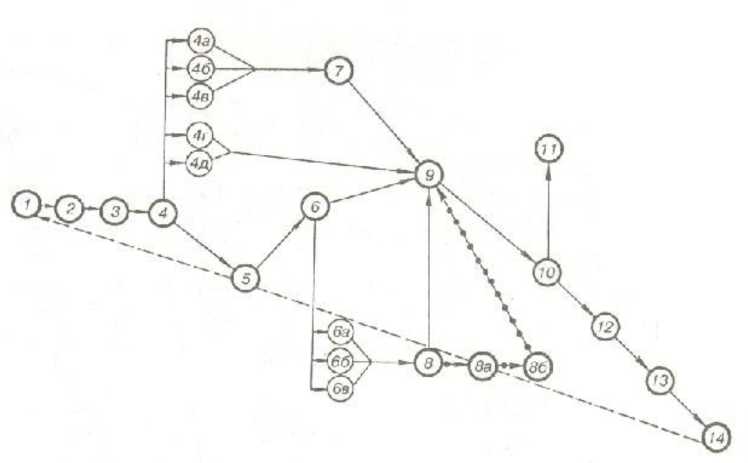 1-2- поступление заявки; 2-3- инструктаж заявителя; 3-4- выезд на место аварии, изучение ситуационного плана на планшете; 4а-4д-оповещение и вызов представителей владельцев смежных коммуникаций и сообщение об аварии руководству управления и Госгортехнадзору;5- прибытие на место аварии, оценка обстановки и принятие решений по ликвидации аварии;6- определение зоны загазованности и естественная вентиляция колодцев; 6а-6в- вызов необходимых механизмов и исполнительной документации; 7-9- уточнение с прибывшими представителями расположения смежных коммуникаций; 6-9- проверка на загазованность всех смежных коммуникаций, изучение исполнительной документации; 8-9- установка механизмов (воздуходувок, компрессоров, электростанций и др.), принудительная вентиляция колодцев и контроль загазованности: 8- 8а- отключение от системы газоснабжения ближайшего участка газопровода; 8а-8б - принудительная вентиляция сооружений;86-9- окончательный контроль за наличием газа в коммуникациях (работы 8-8а-86-9 выполняются в том случае, если принудительная вентиляция подземных сооружений не дает положительного результата); 9-10- определение наиболее вероятных мест проникновения газа в подземные коммуникации; 10-11 - вызов ремонтной бригады (при необходимости); 10-12 - бурение с целью определения места утечки газа; 12-13-рытье котлована и ликвидация утечки газа; 13-14-изоляция места ремонта и засыпка котлована; 14-1- доклад о ликвидации аварии и возвращение в службу.При поступлении телефонного звонка в срочном порядке мобилизуются силы и средства, указанные в таблице.Силы и средства, привлекаемые к ликвидации и оказанию помощи при ЧСруководит КЧС и ОПБ муниципального района Нефтегорский (8-84670) 2-19-12.Время ликвидации аварийной ситуации на объектах газоснабжения составляет одну рабочую смену. При возникновении аварий на газопроводах или на ТТТГРП производится отключение газоснабжение аварийного участка. После прекращения подачи газа ведутся работы по восстановлению поврежденного участка газопровода или оборудования. При разгерметизации участков подземных газопроводов аварийным бригадам необходимо определить место истечения газа. После обнаружения утечки подача газа приостанавливается, и ведутся земляные работы. После проведения восстановительных работ участок подземного газопровода закапывается. Не допускается закапывать участки газопроводов, восстановленных временно. После завершения восстановительных работ проверяется работоспособность участков и оборудования под давлением, докладывается руководителю КЧС, восстанавливается газоснабжение жилых и социальных объектов.	Схема организации управления и связи		КЧС и ОПБ муниципального района Нефтегорский (8-84670) 2-19-12		Отдел по делам ГОЧС Администрации муниципального района Нефтегорский (8-4670) 2-13-47	ЕДДС Нефтегорского района 8(84670) 2-11-01Предусмотренные проектной документацией мероприятия по контролю радиационной, химической обстановки, обнаружению взрывоопасных концентраций, обнаружению предметов, снаряженных химически опасными, взрывоопасными и радиационными веществами; мониторингу стационарными автоматизированными системами состояния систем инженерно-технического обеспечения, строительных конструкций зданий (сооружений) проектируемого объекта, мониторингу технологических процессов, соответствующих функциональному назначению зданий и сооружений, опасных природных процессов и явлений.Система контроля радиационной обстановки на проектируемом объекте отсутствует.Согласно ст.15 Федерального закона «О радиационной безопасности» руководством объекта должно быть обеспечено проведение производственного контроля строительных материалов на соответствие требованиям радиационной безопасности.Применяемые для строительства материалы должны иметь сертификат качества с указанием класса сырья:класс - материал годен для жилых и общественных зданий, для чего Аэфф (эффективная удельная активность) равна 370Бк/кг;класс - материал годен для производства сооружений и дорожного строительства в населенных местах, Аэфф = 750Бк/кг;класс - материал годен для дорожного строительства вне населенных мест, Аэфф = 1350Бк/кг.Для готовых строительных изделий должен предъявляться санитарно-экологический паспорт.По окончании запроектированных работ, перед сдачей объектов в эксплуатацию заказчиком должны быть организованы контрольные изыскания для проверки соответствия фактических значений радиационно-гигиенических характеристик среды требованиям санитарных норм, а также для оценки эффективности мероприятий по радиационной безопасности, реализованных при проектировании и строительстве.Мероприятия по защите проектируемого объекта и персонала от чрезвычайных ситуаций техногенного характера, вызванных авариями на рядом расположенных объектах производственного назначения, и линейных объектах.Специальные мероприятия по защите проектируемого объекта от ЧС на рядом расположенных объектах не предусматриваются.В случае возникновения ЧС на железной дороге, связанной с проливом АХОВ, персонал, который может оказаться на территории проектируемого объекта, подлежит эвакуации. Для защиты в случае химического заражения персоналу необходимо использовать индивидуальные средства защиты.Предусмотренные проектной документацией мероприятия по инженерной защите проектируемого объекта от чрезвычайных ситуаций природного характера, вызванных опасными природными процессами и явлениями, разработанные в соответствии с требованиями СНиП 2-01-95, СП 131.13330.2012, СП 104.13330.2016, СП 116.13330.2012, СП 14.13330.2014, СП 21.13330.2012.Природная чрезвычайная ситуация - обстановка на определенной территории или акватории, сложившаяся в результате возникновения источника природной ЧС, который может повлечь или повлек за собой человеческие жертвы, ущерб здоровью людей и (или) окружающей природной среде, значительные материальные потери и нарушение условий жизнедеятельности людей (ГОСТ Р 22.0.03-95 Безопасность в ЧС, п.3.1.1).Источниками ЧС природного характера могут послужить:подтопление территории, на которой размещается объект строительства;образование карстовых провалов со смещением слоев грунта;аномально низкие температуры в зимний период;грозы;ураганные ветры, достигающие порывов 30м/с;экстремальные ветровые и снеговые нагрузки, наледи;природные пожары.Решения по предупреждению ЧС природного характера.Организация, на которую возложено обслуживание газовых сетей, обязана проводить плановые осмотры трассы газопровода и оборудования на предмет выявления возможных повреждений, вызванных природными явлениями.В случае обнаружения неравномерной осадки грунта с возникновением дефектов стоек под газопроводы, карстовых явлений, охрупчивания металла в связи с понижением температуры окружающего воздуха ремонтные бригады принимают экстренные меры по ликвидации аварийной ситуации.Об аварийной ситуации сообщается вышестоящему руководству, а также администрации населенного пункта. Принимаются меры по прекращению подачи газа до полного устранения повреждения на объекте.Поскольку участок строительства объекта не находится в зоне опасных сейсмических воздействий, выполнение норм проектирования, установленных СП 14.13330.2011 «Строительство в сейсмических районах. Актуализированная редакция СНиП П-7-81*» не требуется.Опасные геологические процессы, вызывающие необходимость инженерной защиты сооружений, отсутствуют, поэтому при строительстве не требуется выполнение мероприятий, предусмотренных СП.Решения по созданию и содержанию на проектируемом объекте запасов материальных средств, предназначенных для ликвидации чрезвычайных ситуаций и их последствий.Резервы материальных ресурсов для ликвидации чрезвычайных ситуаций создаются заблаговременно в целях экстренного привлечения необходимых средств в случае возникновения чрезвычайных ситуаций и включают продовольствие, пищевое сырье, медицинское имущество, медикаменты, транспортные средства, средства связи, строительные материалы, топливо, средства индивидуальной защиты и другие материальные ресурсы.Для ликвидации чрезвычайных ситуаций создаются:федеральный резерв материальных ресурсов в составе государственного материального резерва решением Правительства Российской Федерации;резервы материальных ресурсов федеральных органов исполнительной власти решением федеральных органов исполнительной власти;резервы материальных ресурсов субъектов Российской Федерации решением органов исполнительной власти субъектов Российской Федерации;местные резервы материальных ресурсов решением органов местного самоуправления;Резервы материальных ресурсов для ликвидации чрезвычайных ситуаций создаютсяисходя из прогнозируемых видов и масштабов чрезвычайных ситуаций, предполагаемого объема работ по их ликвидации, а также максимально возможного использования имеющихся сил и средств для ликвидации чрезвычайных ситуаций.Согласно приказа ООО «СВГК» от 04.06.2017г №568 утверждается положение о создании резерва материальных ресурсов для ликвидации чрезвычайных ситуаций природного и техногенного характера на территории обслуживания ООО «Средневолжская газовая компания».Данным приказом устанавливается номенклатура запасов материально-технических, продовольственных, медицинских и иных средств защиты в целях гражданской обороны и чрезвычайных ситуаций.Управление ликвидацией аварийной ситуации осуществляется из диспетчерского пункта Управления №9 «Нефтегорскмежрайгаз».Для ликвидации повреждений газопровода проектом предусмотрена закладка аварийного запаса труб каждого диаметра (в общем перечне запасов). Хранение аварийного запаса осуществляется на складах Управления №9 «Нефтегорскмежрайгаз».Согласно приказа ООО «СВГК» от 04.06.2017г №568 номенклатура обеспечения материально-техническими средствами состоит из материалов:трубы Ду 15-530мм не менее 10 п.м. по имеющимся в эксплуатации диаметрам;отводы Ду 57-530мм не менее 1 шт. по имеющимся в эксплуатации диаметрам;задвижки чугунные Ду 50-200мм не менее 1шт. по имеющимся в эксплуатации диаметрам;задвижки стальные Ду 50-300м не менее 1шт. по имеющимся в эксплуатации диаметрам;компенсаторы (стальные линзовые) Ду 100-300мм на 100 задвижек, установленных на подземных газопроводах, но не менее 1 шт. по имеющимся в эксплуатации диаметрам;фланцы Ду 50-300мм не менее 2 шт. по имеющимся в эксплуатации диаметрам;изоляционные материалы:эмаль желтая;полиэтиленовые или полимернобитумные ленты;битум;праймер.для полиэтиленовых газопроводов:трубы Ду 32-315мм;отводы Ду 32-315мм;соединения сталь-полиэтилен;муфты Ду 32-315мм;заглушки Ду 32-315мм;для газовых колодцев:люк с крышкой (чугунный);красный кирпич одинарный;цемент.для ШГРП предусмотрен запас мембран.Полная номенклатура материально-технических средств представлена в приложении к вышеуказанному приказу ООО «СВГК».Предусмотренные проектной документацией технические решения по системам оповещения о чрезвычайных ситуациях (включая ЛСО в районах размещения потенциально опасных объектов).Оповещение и передача информации о чрезвычайных ситуациях осуществляется через оперативного дежурного ЕДДС м.р.Нефтегорский по системам оповещения и связи, радио и телевидению. Для оповещения населения могут применяться автомашины ОВД, оборудованные громко говорящими установками (ГУ).В случае возникновения аварийной ситуации (прорыв газопровода, утечка газа), абонент или свидетель происшествия вызывает аварийную службу Управления №9 «Нефтегорскмежрайгаз» по телефону 8(846-70) 21-548.Для оповещения персонала предусматривается использование мобильной и радиосвязи.Мероприятия по обеспечению противоаварийной устойчивости пунктов и систем управления производственным процессом, обеспечению гарантированной, устойчивой радиосвязи, проводной связи, при чрезвычайных ситуациях и их ликвидации, разработанные с учетом требований ГОСТ 53111.ООО «СВГК» - собственник опасного объекта системы газоснабжения обеспечивает его готовность к локализации потенциальных аварий, катастроф, ликвидации последствий в случае их возникновения посредством осуществления следующих мероприятий:создает аварийно-спасательную службу или привлекает на условиях договоров соответствующие специализированные службы;осуществляет разработку планов локализации потенциальных аварий, катастроф, ликвидации их последствий;создает инженерные системы контроля и предупреждения возникновения потенциальных аварий, катастроф, системы оповещения, связи и защиты;создает запасы материально-технических и иных средств;осуществляет подготовку работников опасного объекта системы газоснабжения к действиям по локализации потенциальных аварий, катастроф, ликвидации их последствий.Перечень мероприятий по обеспечению готовности опасного объекта системы газоснабжения к локализации потенциальных аварий, катастроф, ликвидации их последствий разрабатывается организацией - собственником системы газоснабжения и согласуется с территориальным подразделением федерального органа исполнительной власти, специально уполномоченного в области промышленной безопасности.Перечень мероприятий по обеспечению готовности опасного объекта системы газоснабжения к локализации потенциальных аварий, катастроф, ликвидации их последствий разрабатывается организацией - собственником системы газоснабжения и согласуется с территориальным подразделением федерального органа исполнительной власти, специально уполномоченного в области промышленной безопасности.Газопроводы являются составной частью системы газоснабжения м.р.Нефтегорский. В соответствии с решением руководства ООО «Средневолжская газовая компания» вопросы эксплуатации и обслуживания газопровода возложены на Управление №9 «Нефтегорскмежрайгаз».Управление №9 «Нефтегорскмежрайгаз» имеет в своем штате аварийно-спасательную бригаду, которая в случае аварии на участке выезжает на место согласно инструкции, перекрывает подачу газа, огораживает место проведения ремонтных работ. Об аварии сообщается по средствам связи в администрацию м.р.Нефтегорский. В ночное время суток выставляются посты из числа персонала аварийной бригады.Вопросы противоаварийной устойчивости пунктов и систем управления предусмотрены планом повышения устойчивости Управления №9 «Нефтегорскмежрайгаз» и не входят в компетенцию данного проекта.Управление ликвидацией аварийной ситуации осуществляется из диспетчерского пункта Управления №9 «Нефтегорскмежрайгаз».Мероприятия по обеспечению эвакуации населения (персонала проектируемого объекта) при чрезвычайных ситуациях техногенного и природного характера, мероприятия по обеспечению беспрепятственного ввода и передвижении на территории проектируемого объекта аварийно-спасательных сил для ликвидации чрезвычайных ситуаций.Эвакуация населения - комплекс мероприятий по организованному выводу и (или) вывозу населения из зон чрезвычайной ситуации или вероятной чрезвычайной ситуации, а также жизнеобеспечение эвакуированных в районе размещения (ГОСТ Р 22.0.02-94 Безопасность в ЧС, п.2.3.16).Эвакуация обслуживающего персонала (до 5 чел.) на безопасное расстояние и населения (до 4 чел.) в пункты временного размещения осуществляется при возгорании газа на аварийном участке до окончания выгорания газа.Количество людей, подлежащих эвакуации, каждый раз определяется местными органами власти с учетом рекомендаций ГУ МЧС РФ по Самарской области, исходя из условий, характера и масштаба ЧС.ВыводыВыполнение заложенных в проекте решений позволит:в большинстве случаев предотвратить возникновение аварий, связанных с чрезвычайными ситуациями;значительно снизить ущерб, наносимый чрезвычайными ситуациями народному хозяйству, окружающей природной среде, жизни и здоровью людей на объекте;значительно уменьшить продолжительность и затраты на ликвидацию последствий чрезвычайных ситуаций.1728-142-ГОЧСЛист30Перечень федеральных законов, нормативных правовых актов РоссийскойФедерации и соответствующего субъекта Российской Федерации, нормативных
документов, документов в области стандартизации и иных документов, использованныхпри разработке мероприятий ГОЧСРаздел «Инженерно-технические мероприятия гражданской обороны. Мероприятия по предупреждению чрезвычайных ситуаций» разработан в соответствии с основными руководящими, нормативными и методическими документами:Федеральные законы (законы Российской Федерации):«Градостроительный кодекс Российской Федерации» от 29.12.2004г. №190-ФЗ.«О гражданской обороне» от 12.02.1998г. №28-ФЗ.«О защите населения и территорий от чрезвычайных ситуаций природного и техногенного характера» (с изменениями от 28.10.2002 г., 22.08.2004г., 4.12.2006г.) №68-ФЗ от 21 декабря 1994г.«Технический регламент о требованиях пожарной безопасности» от 22.07.2008г №123-ФЗ.«Технический регламент о безопасности зданий и сооружений» от 30 декабря 2009г №384-ФЗ.«О промышленной безопасности опасных производственных объектов» от 21.07.1997 №116-ФЗ (в ред.Федеральных законов №122-ФЗ от 22.08.2004; №45-ФЗ от 09.05.2005; №232- ФЗ от 18.12.2006).«О техническом регулировании» от 27.12.2002 №184.«О газоснабжении в Российской Федерации» от 31.03.1999г №69-ФЗ.Постановления Правительства Российской Федерации:«О классификации чрезвычайных ситуаций природного и техногенного характера» от 21 мая 2007г. №304;«О единой государственной системе предупреждения и ликвидации чрезвычайных ситуаций» от 30 декабря 2004г. №794;«О порядке создания убежищ и иных объектов гражданской обороны» от 29 ноября 1999г. №1309;«О порядке сбора и обмена в Российской Федерации информацией в области защиты населения и территорий от чрезвычайных ситуаций природного и техногенного характера» от 24 марта 1997г. №334;«О порядке отнесения организаций к категориям по гражданской обороне» от 19 сентября 1998г. №1115;«О создании локальных систем оповещения в районах размещения потенциально опасных объектов» от 1 марта 1993 г. №178;«О порядке организации и проведения государственной экспертизы проектной документации и результатов инженерных изысканий» от 05 марта 2007г. №145;«О составе разделов проектной документации и требованиях к их содержанию» от 16 февраля 2008г. №87;«О порядке создания и использования резервов материальных ресурсов для ликвидации чрезвычайных ситуаций природного и техногенного характера» от 10.11.1996г. №1340.«Технический регламент безопасности сетей газораспределения и газопотребления» от 29 октября 2010г. №870 (с изменениями от 23 июня 2011г.).Руководящие документы:"Положение о разграничении функций между органами экспертизы министерства Российской Федерации по делам гражданской обороны, чрезвычайным ситуациям и ликвидации последствий стихийных бедствий и Главгосэкспертизой России при проведении государственной экспертизы градостроительной документации и проектов строительства" (утв. Госстроем РФ 07.02.1994г, МЧС РФ 11.03.1994г)."Положение о системах оповещения гражданской обороны". Приказ МЧС России, Госкомсвязи России и ВГТРК от 07.12.1998г. N 701/212/803.Нормативно-технические документы:ГОСТ Р 22.0.01-2016 «Безопасность в чрезвычайных ситуациях. Основные положения».ГОСТ Р 22.0.02-2016 «Безопасность в чрезвычайных ситуациях. Термины и определения»;ГОСТ Р 22.0.05-94 «Безопасность в чрезвычайных ситуациях. Техногенные чрезвычайные ситуации. Термины и определения».ГОСТ Р 22.0.06-95 «Безопасность в чрезвычайных ситуациях. Источники природных чрезвычайных ситуаций. Поражающие факторы».ГОСТ Р 22.0.07-95 «Безопасность в чрезвычайных ситуациях. Источники техногенных чрезвычайных ситуаций».ГОСТ Р 22.3.03-94 «Защита населения. Основные положения».ГОСТ 12.1.033-81 «ССБТ Пожарная безопасность. Термины и определения».ГОСТ Р 22.1.12-2005 «Безопасность в чрезвычайных ситуациях. Структурированная система мониторинга и управления инженерными системами зданий и сооружений».ГОСТ Р 21.1101-2013 «Система проектной документации для строительства (СПДС). Основные требования к проектной и рабочей документации».ГОСТ 55201-2012 «Порядок разработки перечня мероприятий по гражданской обороне, мероприятий по предупреждению чрезвычайных ситуаций природного и техногенного характера при проектировании объектов капитального строительства».ГОСТ 12.1.010-76 «ССБТ. Взрывобезопасность. Общие требования»;ГОСТ Р 42.0.02-2001 «Гражданская оборона. Термины и определения основных понятий»;ГОСТ Р 42.0.01-2000 «Гражданская оборона. Основные положения»;ГОСТ Р 42.0.03-2016 «Гражданская оборона. Правила нанесения на карты прогнозируемой и сложившейся обстановки при ведении военных конфликтов и чрезвычайных ситуаций природного и техногенного характера. Условные обозначения».ГОСТ Р 54983-2012 «Сети распределения природного газа».ГОСТ Р 12.3.047.2012 «Пожарная безопасность технологических процессов. Общие требования. Методы контроля».РДС «Инструкция о составе, порядке разработки, согласования и утверждения градостроительной документации».СП 264.1325800.2016 «Световая маскировка населенных пунктов и объектов народного хозяйства. Актуализированная редакция СНиП 2.01.53-84».СП 112.13330.2012 «пожарная безопасность зданий и сооружений. Актуализированная редакция СНиП 21-01-97».СП 165.1325800.2014 «Инженерно-технические мероприятия по гражданской обороне. Актуализированная редакция СНиП 2.01.51-90».СП 88.13330.2014 Защитные сооружения гражданской обороны. Актуализированная редакция СНиП II-11-77*».СП 116.13330.2012 «Инженерная защита территорий, зданий и сооружений от опасных геологических процессов. Основные положения. Актуализированная редакция СНиП 22-022003».СП 42.13330.2011 «СНиП 2.07.01-89*. Градостроительство. Планировка и застройка городских и сельских поселений».СП 131.13330.2012 «Строительная климатология. Актуализированная редакция СНиП 2301-99»;СП 42-101-2003	«Общие положения по проектированию и строительствугазораспределительных систем из металлических и полиэтиленовых труб»;СП 62.13330.2011* «Газораспределительные системы. Актуализированная редакция СНиП 42-01-2002 (с Изменением №1)»;ВСН ВК4-90 «Инструкция по подготовке и работе систем хозяйственно-питьевого водоснабжения чрезвычайных ситуаций».СанПиН 2.2.1/2.1.1.1200-03 «Санитарно-защитные зоны и санитарные классификации предприятий, сооружений и других объектов».ПУЭ «Правила устройства электроустановок», 1998.СО 153-34.21.122-2003 «Инструкция по устройству молниезащиты зданий, сооружений и промышленных коммуникаций».Приказ МЧС России от 28.02.2003г., №105.Приказ МЧС РФ №422, Мининформсвязи РФ №90, Минкультуры РФ №376 от 25.07.2006г. «Об утверждении положения о системах оповещения населения».Приказ Ростехнадзора от 15.11.2013 №542 "Об утверждении федеральных норм и правил в области промышленной безопасности "Правила безопасности сетей газораспределения и газопотребления".Методические документы:Методическое пособие по прогнозированию и оценке химической обстановки в чрезвычайных ситуациях. - М: НИИ ГОЧС, 1993;МДС 11-16.2002 «Методические рекомендации по составлению раздела "Инженернотехнические мероприятия гражданской обороны. Мероприятия по предупреждению чрезвычайных ситуаций" проектов строительства предприятий, зданий и сооружений (на примере проектов строительства автозаправочных станций)»;РД 03-409-01 «Методика оценки последствий аварийных взрывов топливно-воздушных смесей» (Утверждена постановлением Госгортехнадзора России от 26.06.01 № 25).Сборник методик по прогнозированию возможных аварий, катастроф, стихийных бедствий в РСЧС (книги 1 и 2). - М: МЧС России, 1994г.Кроме указанных выше документов, используются также другие федеральные и ведомственные нормы, правила и рекомендации, содержащие требования по повышению безопасности объектов экономики и эффективности защиты персонала, населения и территорий в чрезвычайных ситуациях техногенного и природного характера.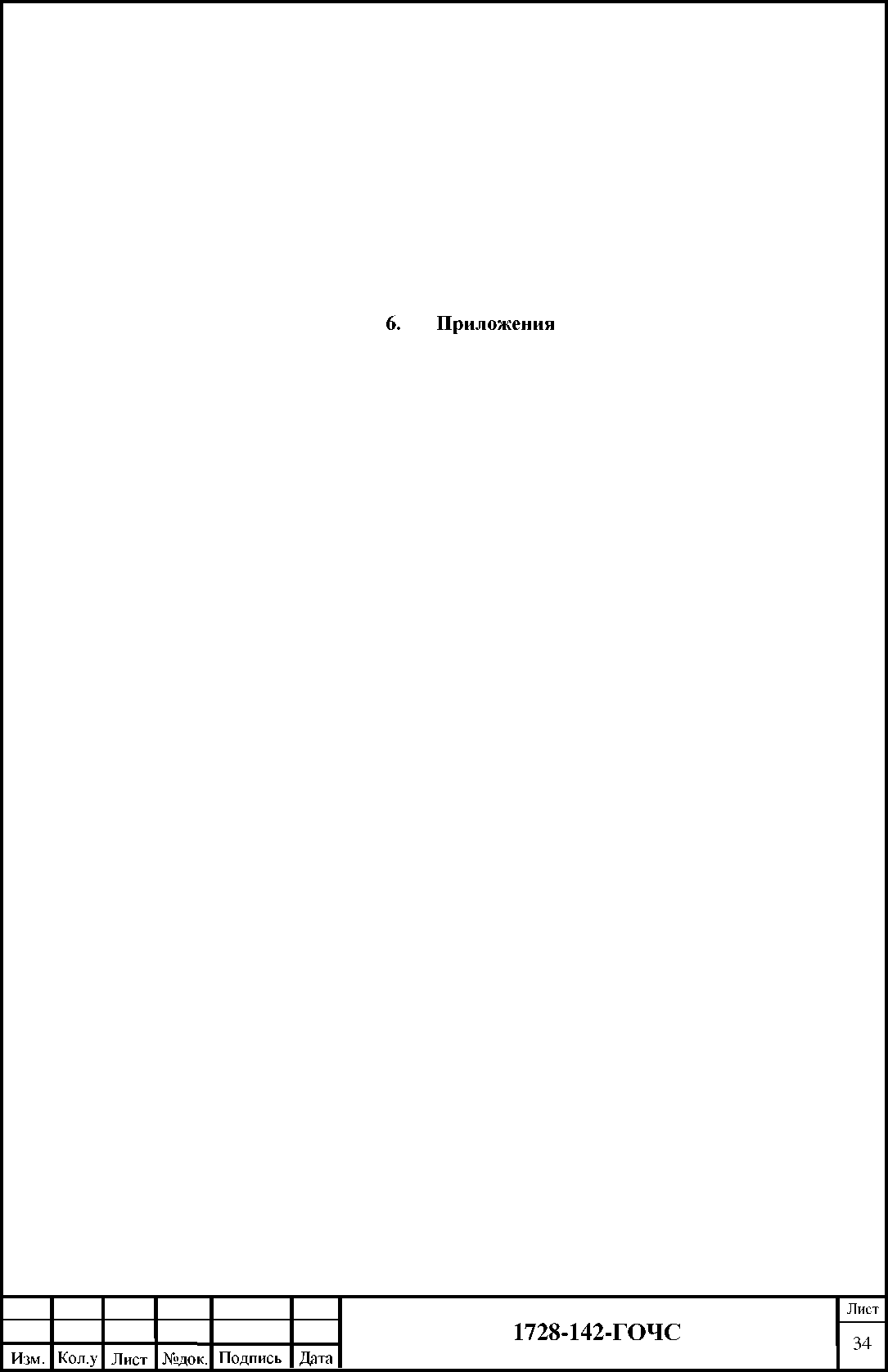 Приложение №1Основные термины и определенияАвария - опасное техногенное происшествие, создающее на объекте, определенной территории или акватории угрозу жизни и здоровью людей и приводящее к разрушению зданий, сооружений, оборудования и транспортных средств, нарушению производственного или транспортного процесса, а также к нанесению ущерба окружающей природной среде (по ГОСТ Р 22.0.05).Аварийно-спасательные работы в чрезвычайной ситуации - действия по спасению людей, материальных и культурных ценностей, защите природной среды в зоне чрезвычайных ситуаций, локализации чрезвычайных ситуаций и подавлению или доведению до минимально возможного уровня воздействия характерных для них опасных факторов. Аварийноспасательные работы характеризуются наличием факторов, угрожающих жизни и здоровью проводящих эти работы людей, и требуют специальной подготовки, экипировки и оснащения (по ГОСТ Р 22.0.02).Градостроительная деятельность - деятельность государственных органов, органов местного самоуправления, физических и юридических лиц в области градостроительного планирования развития территорий и поселений, определения видов использования земельных участков, проектирования, строительства и реконструкции объектов недвижимости с учетом интересов граждан, общественных и государственных интересов, а также национальных, историко-культурных, экологических, природных особенностей указанных территорий и поселений (по №73-ФЗ).Градостроительная документация - документация о градостроительном планировании развития территорий и поселений и об их застройке (по №73-ФЗ).Гражданская оборона - система мероприятий по подготовке к защите и по защите населения, материальных и культурных ценностей на территории Российской Федерации от опасностей, возникающих при ведении военных действий или вследствие этих действий (по №28-ФЗ).Жизнеобеспечение населения в чрезвычайных ситуациях - совокупность взаимоувязанных по времени, ресурсам и месту проведения силами и средствами Единой государственной системы предупреждения и ликвидации чрезвычайных ситуаций (РСЧС) мероприятий, направленных на создание и поддержание условий, минимально необходимых для сохранения жизни и поддержания здоровья людей в зонах чрезвычайных ситуаций, на маршрутах их эвакуации и в местах размещения эвакуированных по нормам и нормативам для условий чрезвычайных ситуаций, разработанным и утвержденным в установленном порядке (по ГОСТ Р 22.3.05).Защита населения в чрезвычайных ситуациях - совокупность взаимоувязанных по времени, ресурсам и месту проведения мероприятий РСЧС, направленных на предотвращение или предельное снижение потерь населения и угрозы его жизни и здоровью от поражающих факторов и воздействий источников чрезвычайной ситуации (по ГОСТ Р 22.0.02).Защитное сооружение - инженерное сооружение, предназначенное для укрытия людей, техники и имущества от опасностей, возникающих в результате последствий аварий на потенциально опасных объектах либо стихийных бедствий в районах размещения этих объектов, а также от воздействия современных средств поражения (по ГОСТ Р 22.0.02).Зона чрезвычайной ситуации - территория или акватория, на которой сложилась чрезвычайная ситуация (по ГОСТ Р 22.0.02).Инженерно-технические мероприятия (ИТМ) гражданской обороны и предупреждения чрезвычайных ситуаций (ИТМ ГОЧС) - совокупность реализуемых при строительстве проектных решений, направленных на обеспечение защиты населения и территорий и снижение материального ущерба от ЧС техногенного и природного характера, от опасностей, возникающих при ведении военных действий или вследствие этих действий, а также при диверсиях и террористических актах.Ликвидация чрезвычайной ситуации - аварийно-спасательные и другие неотложные работы, проводимые при возникновении чрезвычайных ситуаций и направленные на спасение жизни и сохранение здоровья людей, снижение размеров ущерба окружающей природной среде и материальных потерь, а также на локализацию зон чрезвычайных ситуаций, прекращение действия характерных для них поражающих факторов (по ГОСТ Р 22.0.02).Неотложные работы в чрезвычайной ситуации - аварийно-спасательные и аварийновосстановительные работы, оказание экстренной медицинской помощи, проведение санитарноэпидемиологических мероприятий и охрана общественного порядка в зоне чрезвычайной ситуации (по ГОСТ Р 22.0.02).Объекты градостроительной деятельности (для объектов градостроительной деятельности разрабатывается градостроительная документация) - территория Российской Федерации, части территории Российской Федерации, территории субъектов Российской Федерации, части территорий субъектов Российской Федерации, территории поселений, части территорий поселений, территории других муниципальных образований, части территорий других муниципальных образований; объекты недвижимости и их комплексы в границах поселений и на межселенных территориях (по №73-ФЗ).Опасность в чрезвычайной ситуации - состояние, при котором создалась или вероятна угроза возникновения поражающих факторов и воздействий источника чрезвычайной ситуации на население, объекты народного хозяйства и окружающую природную среду в зоне чрезвычайной ситуации (по ГОСТ Р 22.0.02).Потенциально опасный объект - объект, на котором используют, производят, перерабатывают, хранят или транспортируют радиоактивные, пожаровзрывоопасные, опасные химические и. биологические вещества, создающие реальную угрозу возникновения источника чрезвычайной ситуации (по ГОСТ Р 22.0.02).Предупреждение чрезвычайных ситуаций - комплекс мероприятий, проводимых заблаговременно и направленных на максимально возможное уменьшение риска возникновения чрезвычайных ситуаций, а также на сохранение здоровья людей, снижение размеров ущерба окружающей среде и материальных потерь в случае их возникновения (по ГОСТ Р 22.0.02).Рассредоточение рабочих и служащих - комплекс мероприятий по организованному вывозу или выводу из городов, отнесенных к группам по гражданской обороне, заблаговременно назначенных населенных пунктов и размещению в загородной зоне рабочих и служащих объектов народного хозяйства, продолжающих работу в этих городах и населенных пунктах в военное время (по ГОСТ 22.0.02).Риск возникновения чрезвычайной ситуации - вероятность или частота возникновения источника чрезвычайной ситуации, определяемая соответствующими показателями риска (по ГОСТ Р 22.0.02).Сооружение двойного назначения - инженерное сооружение производственного, общественного, коммунально-бытового или транспортного назначения, приспособленное (запроектированное) для укрытия людей, техники и имущества от опасностей, возникающих при ведении военных действий или вследствие этих действий, диверсиях, в результате аварий на потенциально опасных объектах или стихийных бедствий.Чрезвычайная ситуация - обстановка на определенной территории или акватории, сложившаяся в результате аварии, опасного природного явления, катастрофы, стихийного или иного бедствия, которые могут повлечь или повлекли за собой человеческие жертвы, ущерб здоровью людей или окружающей природной среде, значительные материальные потери и нарушение условий жизнедеятельности людей.Эвакуация населения - комплекс мероприятий по организованному выводу и (или) вывозу населения из зон чрезвычайной ситуации или вероятной чрезвычайной ситуации, а также жизнеобеспечение эвакуированных в районе размещения (по ГОСТ Р 22.0.02).АДМИНИСТРАЦИЯ МУНИЦИПАЛЬНОГО РАЙОНА НЕФТЕГОРСКИЙ САМАРСКОЙ ОБЛАСТИПОСТАНОВЛЕНИЕпт ММО подготовке документации по планировке территории для строительства линейного
объекта ООО «Средневолжская газовая компания»: «Техническое перевооружение сети
газоснабжения Нефтегорского района. Технологическое присоединение к
газораспределительной сети асфальтового завода, расположенного по адресу: г.Нефтегорск
ул. Промышленности, 16 А. Газопровод высокого давления 1 кат. от существующего г/да в/д
6=300мм, проложенному к центральной котельной до границ з/у к.н. 63:27:0704004:308»Рассмотрев предложение ООО «Средневолжская газовая компания» от 14.03.2019г. №03- 12/02356 о подготовке документации по планировке территории, в соответствии со статьями 8, 41	42	43	45 Градостроительного кодекса Российской Федерации, постановлениемАдминистрации муниципального района Нефтегорский от 22.02.2018г. №231 «Об утверждении Порядка подготовки документации по планировке территории, разрабатываемой на основании решения Администрации муниципального района Нефтегорский Самарской области, и принятия решения об утверждении документации по планировке территории», Администрация муниципального района НефтегорскийПОСТАНОВЛЯЕТ:Принять решение о разработке документации по планировке территории линейногообъекта ООО «Средневолжская газовая компания»: ««Техническое перевооружение сети газоснабжения Нефтегорского района. Технологическое присоединение к газораспределительной сети асфальтового завода, расположенного по адресу: г. Нефтегорск, ул. Промышленности, 16 А. Газопровод высокого давления 1 кат. от существующего г/да вд сГ=300мм, проложенному к центральной котельной до границ з/у к.н. 63:27:0704004.3	»согласно приложению №1 к настоящему постановлению.Предложить ООО «Средневолжская газовая компания» разработать документацию по планировке территории для размещения линейного объекта, указанного в пункте 1 настоящего постановления, на основании результатов инженерных изысканий в срок - 12 месяцев. ^Подготовку документации по планировке территории для строительства линейного объекта ООО «Средневолжская газовая компания»: «Техническое ^перевооружение сети газоснабжения Нефтегорского района. Технологическое:', присоединение к газораспределительной сети асфальтового завода, расположенного по адресу: г. Нефтегорск, ул. Промышленности, 16 А. Газопровод высокого давления 1 кат. от сущеетвующего г/да в/д сКЗООмм, проложенному к центральной котельной до границ з/у к.н. 63^0704Ю04:|08» вести в соответствии с техническим заданием, согласно приложению №2 к настоящему постановлению.Определить состав материалов документации по планировке территории согласностатей 42,43 Градостроительного кодекса Российской Федерации.Для согласования проекта планировки и проекта межевания территории предоставить в Администрацию муниципального района Нефтегорский следующие материалы:• основная часть, подлежащая утверждению, на бумажном носителе и в электронном виде в формате, соответствующем требованиям органа, уполномоченного Правительством Российской Федерации на осуществление государственного кадастрового учета, государственной регистрации прав, ведение Единого государственного реестра недвижимости и предоставление сведений, содержащихся в Едином государственном реестре недвижимости;« материалы по обоснованию на бумажном носителе и в электронном виде в формате, соответствующем требованиям органа, уполномоченного Правительством Российской Федерации на осуществление государственного кадастрового учета, государственной регистрации прав, ведение Единого государственного реестра недвижимости и предоставление сведений, содержащихся в Едином государственном реестре недвижимости, в составе, определенном статьями 42, 43 Градостроительного кодекса Российской Федерации, в том числе:согласие правообладателей земельных участков на размещение объекта капитального строительства;технические условия на присоединение к инженерным коммуникациям;технические условия на пересечение инженерных коммуникаций;заключение министерства культуры Самарской области;заключение Управления по недропользованию по Самарской области;заключение	министерства	лесного	хозяйства,	охраны	окружающей	среды	иприродопользования Самарской области о наличии (отсутствии) особо охраняемых природных территорий регионального значения;заключение	министерства	лесного	хозяйства,	охраны	окружающей	среды	иприродопользования Самарской области о наличии (отсутствии) участков лесного фонда,заключение	министерства	лесного	хозяйства,	охраны	окружающей	среды	иприродопользования Самарской области о наличии (отсутствии) водных объектов;заключение Управления федеральной службы по надзору в сфере природопользования по Самарской области о наличии (отсутствии) особо охраняемых природных территорий федерального значения.Установить срок подачи физическими и (или) юридическими лицами предложений, касающихся порядка, сроков подготовки и содержания документации по планировке территории, указанной в пункте 1 настоящего постановления, в Администрацию муниципального района Нефтегорский до 19.04.2019 года.Опубликовать настоящее постановление в средствах массовой информации и разместить на официальном сайте Администрации муниципального района Нефтегорский в сети «Интернет».Настоящее постановление вступает в силу со дня его официального опубликования.Срок действия настоящего постановления составляет 12 (двенадцать) месяцев со дня его официального опубликования.Главамуниципального района
Нефтегорский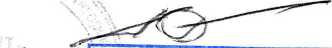 А.В. Баландин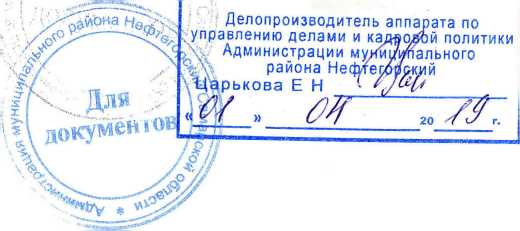 ВЕРНОО.В. Курочкина(84670) 21434УСЛОВНЫЕ ОБОЗНАЧЕНИЯ:ПРОЕКТ ПЛАНИРОВКИ ТЕРРИТОРИИ И ПРОЕКТ МЕЖЕВАНИЯ ТЕРРИТОРИИ ДЛЯ РАЗМЕЩЕНИЯ ЛИНЕЙНОГО ОБЪЕКТА ООО «СРЕДИЕВОЛЖ'СКАЯ ГАЗОВАЯ КОМПАНИЯ»:«ТЕХНИЧЕСКОЕ ПЕРЕВООРУЖЕНИЕ СЕТИ ГАЗОСНАБЖЕНИЯ НЕФТЕГОРСКОГО РАЙОНА. ТЕХНОЛОГИЧЕСКОЕ ПРИСОЕДИНЕНИЕ К ГАЗОРАСПРЕДЕЛИТЕЛЬНОЙ СЕТИ АСФАЛЬТОВОГО ЗАВОДА. РАСПОЛОЖЕННОГО ПО АДРЕСУ:
Г. НЕФТЕГОРСК. УЛ. ПРОМЫШЛЕННОСТИ. 16 А. ГАЗОПРОВОД ВЫСОКОГО ДАВЛЕНИЯ 1 КАТ. ОТ СУЩЕСТВУЮЩЕГО Г/ДА ВУД D=300MM* ПРОЛОЖЕННОМУ К ЦЕНТРАЛЬНОЙ КОТЕЛЬНОЙ ДО ГРАНИЦ ЗУУ К.Н. 63:27:0704004:308»ЧЕРТЕЖ МЕЖЕВАНИЯ ТЕРРИТОРИИ№1 к постановлению Администрации м.р. Нефтегорскийiff № jj'D 'Пи лимым >м|мк.нии» i осу lapci венной охраны imiuwiiik к», im урною нас.кмин Самарским облает на .данном r'mc.ikmom учалке объекта vy.mii ржи о uac.ic.iau. включенных а единым юсуларлвсмный рсссзр объекте культурною нас.нмни (маммгммков нсшрмн м кулыуры) наймов Российской Фс.краими. а ик же kuhlicnhuv обьекгов кулыурмою иас.нмин мс hmccicuУировлгмме loci.upciik'uuoh охраны обьекюа кулыурмою нас.нмни Самарской tMxiacm как юсуларлвемный ttpi а«! охраны объекта кулыурмою нас.нмни мс м>1|МЖК1 upoiMU и|Ик'К1 мрокаини luuitoio wuciaВ upacKic (панировки м мроектс мгжемамми рассмаiритм-iси iepp«t зорим mi лром1ельлмо обик-м ■лошадью: 2 337 кв.м.а !»м iMc.it- ж армиу ма перво.д эксмлуатамим ■ a мшромола обмкм ашиин-м: 24 кв.м.Перечень образуемых земельных участков иол объектом капитального строительстваО)жал пси строительство шлош-иь кв.м»Обозначитеобразуемых JOM.льиых S кв.мКатегорияЗемельВил разрешенного испить званииПравообладат ель
земельного участкаОЛЯ размещения линейного объекта
ООО «Средкеволжская газовая компаниям
Техническое перевооружение сеш газоснабжения
Нефтегорского района Технологаческое
присоединение к газораспределительной сета
асфальтового завода, расположенного по адресу
г Нефтегорсх. ул Промышленности. 16 X Газопровод
высокого давления 1 кат от существующего г да в л
сР*ЗООзш. проложенному к центральной котельной до
гранил зуК.н 63 27■0704004:303»Земли, государственна*
собственность на которые
не разграничена.Техническое перевооружение сети газоснабжения Нефтегорского района. Технологическое
присоединение к газораспределительной сети асфальтового завода, расположенного по
адресу: г. Нефтегорсх. ул. Промышленности. 16 А. Газопровод высокого давления 1 кат. от
существукчцего г/да в.д с!*3б0мм. проложенному к центральной котельной до границ з/у
к.и. 63:27:07040М:30(.Проект планировки территории выполнен на топографическом мнок VI 1:51)0. выполненном ООО "Гсомаетер"Формат А1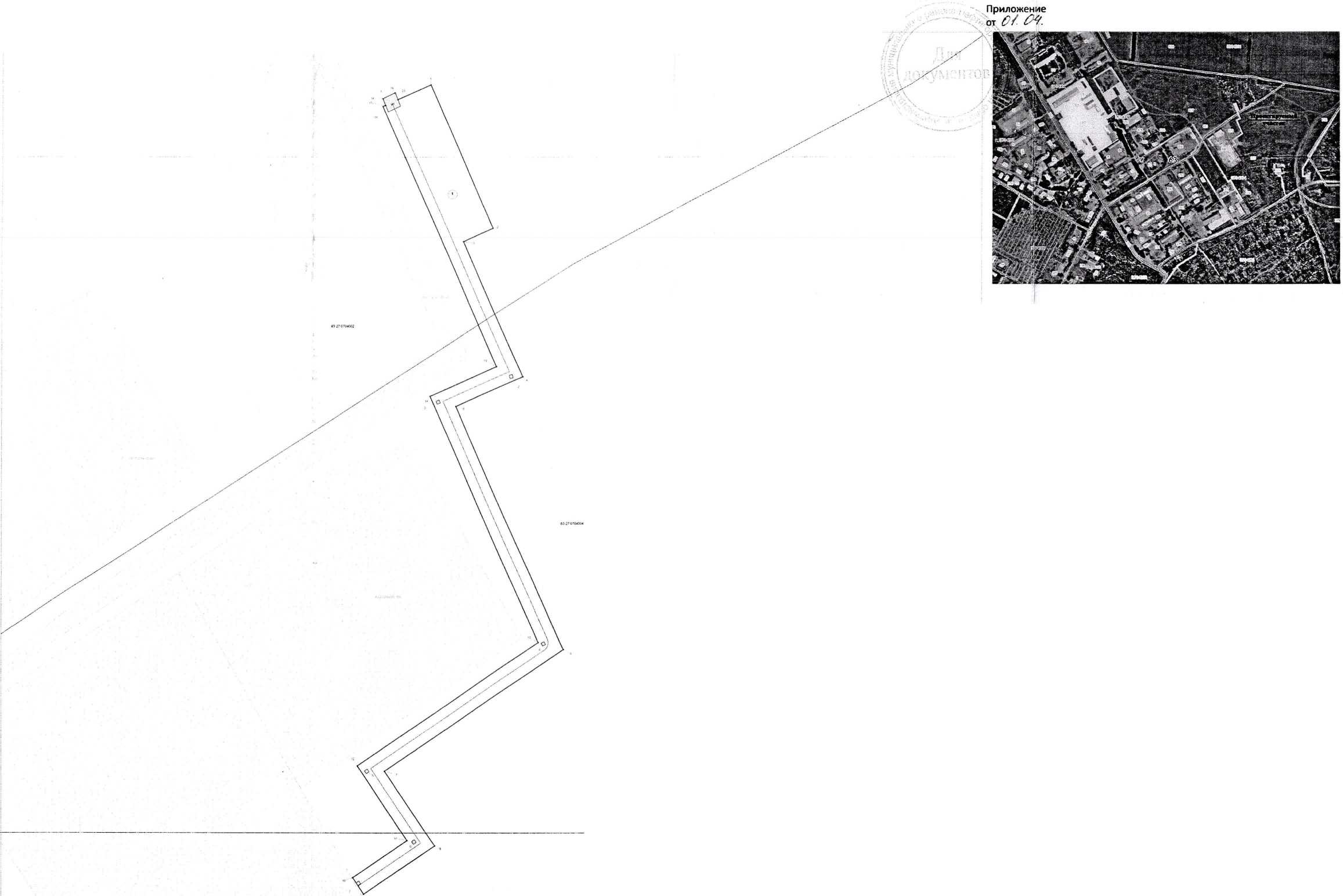 Приложение №2к постановлению Администрации
муниципального района НефтегорскийотМ'.М. /3	№ 44о:	,	f'OJB /|УТВЕРЖДЕНОпостановлением Администрации муниципального района Нефтегорский
(вид документа органа, уполномоченного на принятие решения о подготовке
документации по планировке территории)ОТО i " jWfa.■Л&-г. NМР(дата и номер документа о принятии решения о подготовке документации по планировкетерритории)лава муниципального района Нефтегорский(должность уполномоченного лица;органа, уполномоченного на принятие решения оподготовке документаци^щгшшЩвк!					 дитории)юпроизводитедь аттарата по(подпись уполномоченного лица 6~уполномоченного на принятие решеь'документации по планировке теМЛ.правлениТГнистрации му^района Неф^геи кадроврй политикиТП°Баландинна подписи)Аршрш)Для
докумен10ВЗАДАНИЕна разработку документации по планировке территориив границах городского поселения Нефтегорск и сельского поселения Семеновкамуниципального района Нефтегорский Самарской области 	(наименование территории, наименование объекта (объектов) капитального строительства, для размещенияДля строительства линейного объекта ООО «Средневолжская газовая компания»: «Техническое перевооружение сети газоснабжения Нефтегорского района. Технологическое присоединение к газораспределительной сети асфальтового завода, расположенного по адресу: г. Нефтегорск, ул. Промышленности, 16 А. Газопровод высокого давления 1 кат. от существующего г/да в/д <1=3 00мм, проложенному кцентральной котельной до границ з/у 	 к.н. 63:27:0704004:308»	которого (которых) подготавливается документация по планировке территории)L2.3.Наименование позиции Вид разрабатываемой документации по планировке территории Заявитель подготовки документации по планировке территории Источникфинансирования работ поСодержание					проект планировки территории, содержащий проект
межевания территорииООО «СВГК», ОГРН 1026300892529, ИНН/КПП6314012801/631050001443010, г. Самара, ул. Л. Толстого 18а, стр. 7Средства Заявителя (ООО «СВГК»)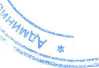 подготовке документации по планировке территории 4. Вид и наименование планируемого к размещению объекта капитального строительства, его основные характеристикиНаселенные пункты, поселения, городские округа, муниципальные районы, в отношении территорий которых осуществляется подготовка документации по планировке территории, описание границ территории, в отношении которой осуществляется подготовка документации по планировке территорииСостав документации по планировке территории7. Срок проведения работ по подготовке документации по планировке территории, месяцевДля строительства объекта «Техническое перевооружение сети газоснабжения Нефтегорского района. Технологическое присоединение к газораспределительной сети асфальтового завода, расположенногбйцо адресу: г. Нефтегорск, ул. Промышленности, 1(?\ А. Газопровод высокого давления 1 кат. от существующего г/да в/д с!=300мм, проложенному к центральной котельной до границ з/у к.н. 63:27:0704004:308»(газопровод высокого давления 1 категории, протяженность 310 метров)Нефтегорский район, городской поселение Нефтегорск, сельское поселение Семеновка,Раздел I. Проект планировки территории. Графическая часть.Раздел II. Положение о размещении линейного объекта. Раздел III. Материалы по обоснованию проекта планировки территории. Графическая часть.Раздел IV. Материалы по обоснованию проекта планировки территории. Пояснительная записка.Раздел V. Проект межевания территории. Основная часть. Материалы по обоснованию.12 месяцевОбозначениеНаименованиеШифрКнига 1. Основная часть проекта планировки территорииКнига 1. Основная часть проекта планировки территорииППТ-1Раздел I. Проект планировки территории. Графическая часть.Раздел II. Положение о размещении линейного объекта.Книга 2. Проект планировки территории. Материалы по обоснованиюКнига 2. Проект планировки территории. Материалы по обоснованиюППТ-2Раздел III. Материалы по обоснованию проекта планировки территории. Графическая часть.Раздел IV. Материалы по обоснованию проекта планировки территории. Пояснительная записка.Книга 3. Проект межевания территорииКнига 3. Проект межевания территорииПМТРаздел V. Проект межевания территории. Основная часть. Материалы по обоснованию.№Наименование показателейЕд.изм.КоличествоПримечаниеГазопровод высокого давления Р < 1,2 МПаГазопровод высокого давления Р < 1,2 МПаГазопровод высокого давления Р < 1,2 МПаГазопровод высокого давления Р < 1,2 МПаГазопровод высокого давления Р < 1,2 МПа1Рабочее / фактическое давление на входеМПа1,2 / 0,22Протяженность полиэтиленового газопровода подземного газопровода Ру < 1,2 МПа 0110x12,3 (с коэффициентом запаса прочности не менее 2,0)м310ПЭ 100 ГАЗ SDR9- 110x12,3ГОСТ Р50838-2009Протяженность надземного стального газопровода высокого давления 1 категории ГОСТ 1070491 0108x4,0 Р<1,2МПам0,3ГОСТ 10704-91Отвод под строительство (площадь кв.м)Отвод под строительство (площадь кв.м)Отвод под строительство (площадь кв.м)Отвод под строительство (площадь кв.м)Отвод под строительство (площадь кв.м)Отвод под строительство (площадь кв.м)Усл.№ОбозначениеобразуемыхземельныхучастковSкв.мКатегорияземельВид разрешенного использованияПравообладатель земельного участка163:27:0000000:ЗУ12 337Землинаселенныхпунктовдля строительства линейного объекта ООО «Средневолжская газовая компания»: «Техническое перевооружение сети газоснабжения Нефтегорского района. Технологическое присоединение к газораспределительной сети асфальтового завода, расположенного по адресу: г. Нефтегорск, ул. Промышленности, 16 А. Г азопровод высокого давления 1 кат. от существующего г/да в/д d=300мм, проложенному к центральной котельной до границ з/у к.н. 63:27:0704004:308»Земли,государственная собственность на которые не разграниченаНомерплощадкиНазвание площадкиНаименование объектовПлощадь, м21Площадка под кран шаровыйКран шаровый18,002Площадка под опознавательный столбОпознавательный столб1,003Площадка под опознавательный столбОпознавательный столб1,004Площадка под опознавательный столбОпознавательный столб1,005Площадка под опознавательный столбОпознавательный столб1,006Площадка под опознавательный столбОпознавательный столб1,007Площадка под ковер для провода- спутникаКовер для провода-спутника1,00НомерточкиДирекционныйуголДлина линии,мXY1156° 1' 48"47,4344721,712242806,312246° 2' 56"10,0344678,392242825,573156° 2' 5"44,8344674,332242816,434246° 2' 33"22,4344633,432242834,615156° 4' 40"80,6344624,332242814,136235° 52' 51"65,6344550,662242846,817145° 54' 24"27,2344513,872242792,518235° 56' 37"26,0344491,342242807,769325° 56' 20"6,0344476,762242786,191055° 55' 44"20,0344481,732242782,8311325° 53' 42"27,2344492,952242799,421255° 53' 6"66,6344515,472242784,1713336° 5' 1"81,6344552,812242839,291466° 2' 33"22,4344627,382242806,2215336° 1' 55"86,2344636,482242826,701666° 22' 14"0,9344715,212242791,7017337° 36' 19"2,2344715,562242792,501864° 33' 16"4,1344717,552242791,6819157° 18' 6"2,3344719,322242795,402066° 0' 1"11,0344717,242242796,271344721,712242806,31Высота точки сварки над прилегающей территорией, м02346Минимальный радиус зоны очистки, м58910111728-142-ГОЧС1728-142-ГОЧС1728-142-ГОЧС1728-142-ГОЧС1728-142-ГОЧС1728-142-ГОЧС1728-142-ГОЧС1728-142-ГОЧСИзм.Кол.уЛист№докПодписьДата1728-142-ГОЧС1728-142-ГОЧС1728-142-ГОЧС1728-142-ГОЧСИсполн.Исполн.ЧестныхЧестныхТехническое перевооружение сети газоснабженияСтадия.ЛистЛистовГИПГИПКононенкоКононенкоприсоединение к газораспределительной сети асфальтового завода, расположенного по адресу: г.Нефтегорск, ул.Промышленности, 16 А. ГазопроводВЫСОКОГО ДАВЛЕНИЯ 1 КАТ. ОТ СУЩЕСТВУЮЩЕГО Г/ДА В/Дd=300mm, проложенному к центральной котельной до границ з/у к.н. 63:27:0704004:308присоединение к газораспределительной сети асфальтового завода, расположенного по адресу: г.Нефтегорск, ул.Промышленности, 16 А. ГазопроводВЫСОКОГО ДАВЛЕНИЯ 1 КАТ. ОТ СУЩЕСТВУЮЩЕГО Г/ДА В/Дd=300mm, проложенному к центральной котельной до границ з/у к.н. 63:27:0704004:308ООО«Архитектурное Бюро»ООО«Архитектурное Бюро»ООО«Архитектурное Бюро»присоединение к газораспределительной сети асфальтового завода, расположенного по адресу: г.Нефтегорск, ул.Промышленности, 16 А. ГазопроводВЫСОКОГО ДАВЛЕНИЯ 1 КАТ. ОТ СУЩЕСТВУЮЩЕГО Г/ДА В/Дd=300mm, проложенному к центральной котельной до границ з/у к.н. 63:27:0704004:308ООО«Архитектурное Бюро»ООО«Архитектурное Бюро»ООО«Архитектурное Бюро»присоединение к газораспределительной сети асфальтового завода, расположенного по адресу: г.Нефтегорск, ул.Промышленности, 16 А. ГазопроводВЫСОКОГО ДАВЛЕНИЯ 1 КАТ. ОТ СУЩЕСТВУЮЩЕГО Г/ДА В/Дd=300mm, проложенному к центральной котельной до границ з/у к.н. 63:27:0704004:308ООО«Архитектурное Бюро»ООО«Архитектурное Бюро»ООО«Архитектурное Бюро»ДолжностьФИОСведения об аттестацииСпециалистЧестных М.Н.1) Аттестат № П-038.000600от 14.10.2011г. выдан ООО «СтройСертификация» «Инженерно-технические мероприятия по предупреждению чрезвычайных ситуаций природного и техногенного характера»ГИПКононенко О.В.Удостоверение №20-13-22183-5 от 15.10.2013г., выданное Северо-Западным управлением Ростехнадзора.Удостоверение № 7итм, выданное ГОУ «УМЦ по ГОЧС Самарской области» от 14.10.2011г.: «Подготовка специалистов по инженерно-техническим мероприятиям ГО и предупреждения ЧС в проектах строительства»;Изм.Кол.уЛист№док.ПодписьДатаИзм.Кол.уЛист№док.ПодписьДатаЛист1728-142-ГОЧС5Изм.Кол.уЛист№док.ПодписьДата5Лист1728-142-ГОЧС6Изм.Кол.уЛист№док.ПодписьДата6Лист1728-142-ГОЧС7Изм.Кол.уЛист№док.ПодписьДата7Лист1728-142-ГОЧС8Изм.Кол.уЛист№док.ПодписьДата8Лист1728-142-ГОЧС9Изм.Кол.уЛист№док.ПодписьДата9Элементы застройкиРасстояние в мМногоэтажные жилые и общественные здания50Малоэтажные жилые здания, теплицы, склады20Водопроводные насосные станции, водозаборные и очистные сооружения, артскважины *30* При этом должны быть учтены требования организации 1, 2 и 3 поясов зон санитарной охраны источников водоснабжения.* При этом должны быть учтены требования организации 1, 2 и 3 поясов зон санитарной охраны источников водоснабжения.Изм.Кол.уЛист№док.ПодписьДатаЛист1728-142-ГОЧС11Изм.Кол.уЛист№док.ПодписьДата11Лист1728-142-ГОЧС12Изм.Кол.уЛист№док.ПодписьДата12Лист1728-142-ГОЧС13Изм.Кол.уЛист№док.ПодписьДата13Лист1728-142-ГОЧС14Изм.Кол.уЛист№док.ПодписьДата14Лист1728-142-ГОЧС15Изм.Кол.уЛист№док.ПодписьДата15№Наименование показателейЕд. изм.КоличествоГазопровод высокого давления Р<1,2МПаГазопровод высокого давления Р<1,2МПаГазопровод высокого давления Р<1,2МПаГазопровод высокого давления Р<1,2МПа1Протяженность полиэтиленового подземного газопровода 0110х12,3м3102Протяженность надземного стального газопровода 0108х4,0м0,3ПоказательМолекулярная масса16,043Плотность газовой фазы, кг/м30,7168- при 0оС и при 101,3 кПа0,668- при 20оС и при 101,3 кПаПлотность газа относительно воздуха0,5544Температура кипения, 0С при 101,3кПа-161Температура плавления, 0С при 101,3 кПа-182,5Температура сгорания, МДж/м3:39,93- высшая35,76- низшаяТеоретически необходимое количество воздуха для горения, м39,52Теоретически необходимое количество кислорода для горения, м32,0Объем влажных продуктов сгорания, м3:- СО21,0- Н2О2,0- N27,52- Всего10,52Температура воспламенения, 0С545-800Жаропроизводительность, 0С2045Пределы воспламеняемости смеси с воздухом при 00С и 101,3 кПа, об. %:- нижний5,0- верхний15,0Октановое число110Лист1728-142-ГОЧС16Изм.Кол.уЛист№док.ПодписьДата16Средняя температура наружного воздуха, годовая+4,20ССредняя максимальная температура июля месяца+20,40ССредняя температура января месяца13,50САбсолютная максимальная температура+390САбсолютная максимальная температура-430СКоличество осадков за год601ммСуточный максимум осадков72ммЛист1728-142-ГОЧС17Изм.Кол.уЛист№док.ПодписьДата17Направление господствующих ветров:-в январеЮВ-в июле3Среднегодовая скорость ветра3,7м/сНормативная глубина промерзания песчаных грунтов160смИсточник ЧСХарактер воздействия поражающего фактораСильный ветерВетровая нагрузка, аэродинамическое давление на ограждающие конструкцииЭкстремальные атмосферные осадки (ливень, метель)Затопление территории, подтопление фундаментов, снеговая нагрузка, ветровая нагрузка, снежные заносыГрадУдарная динамическая нагрузкаМорозыТемпературные деформации ограждающих конструкций, замораживание и разрыв коммуникацийГрозаЭлектрические разрядыИзм.Кол.уЛист№док.ПодписьДатаКласс зоны разрушенияKАР, кПаПолное разрушение зданий3,8> 100Зона 50%-го разрушения зданий5,670Зона разрушения зданий без обрушений9,628Зона умеренного разрушения зданий2814Зона повреждения около 10% остекления56< 2Изм.Кол.уЛист№док.ПодписьДатаИзм.Кол.уЛист№док.ПодписьДатаНаименование параметровПараметрыРасстояние до геометрического центра пролива, м14Величина избыточного давления, кПа6,9Величина импульса волны давления, Па с9,0Характер воздействия на конструкцииразрыв соединенийИзм.Кол.уЛист№док.ПодписьДатаВоздействие на объектИзбыточное давление, кПаУдельный импульс, Па-сРадиус воздействия, мПолное разрушение конструкции35,01518,9Сильное разрушение конструкции25,012310,9Среднее разрушение конструкции15,08715,4Минимальное разрушение конструкции3,62848,5№ п/пСценарийСтатистическая частота аварийной ситуации, 1/год1С1 (разгерметизация газопровода)1,8*10-4Изм.Кол.уЛист№док.ПодписьДатаРазрушение соседнего оборудования0,02Выброс газа1,0Ликвидация аварииНет воспламенения0,350,45Отсутствие источникаБез мгновенного воспламенения0,100,950,95Горение выбросаВоспламенение газа0,100,50Горение или взрыв облакаЛист1728-142-ГОЧС23Изм.Кол.уЛист№док.ПодписьДата23№ п/пНаименованиеподразделенияСоставНорм. время готовностиНорм. время прибытияНорм. док., опр. времяНаименование ОДС, № тел.1РОВДл/с 6 чел., 3 ед. техн.2 мин10 минПр. МВД от 26.02.02 №1748(84670) 2-19852ЦРБл/с - 6 чел., 3ед. техн.2 мин20 минПр. Минздрава от 01.11.04 №1538(84670) 2-1740, 3-12-483Нефтегорский РЭСл/с 3чел., 110 мин25 мин1111 №145от8(84670)2-10-Лист1728-142-ГОЧС24Изм.Кол.уЛист№док.ПодписьДата24ЗАО «ССК»ед. техн.15.05.200733436 ПСОл/с 58 чел. 8 ед. техн.20 мин.6 мин.Пр.руководителя8(84670) 2-1101Руководством и управлениемРуководством и управлениемРуководством и управлениемдействиямиаварийно-спасательных фаварийно-спасательных формированийДежурная часть Нефтегорского РОВД (8-846-70), 219-85, 02Ремонтные аварийновосстановительные бригады организаций обслуживающих нефте-, газо-, продуктопроводы 8(84670) 2-17-80Нефтегорский РЭС ЗАО «ССК» 8(84670)2-10-33Дежурная служба 36-ПСО 8(84670) 2-11-01, 01Дежурный по отделению скорой медицинской помощи 8(84670), 2-17-40, 312-48, 03Лист1728-142-ГОЧС25Изм.Кол.уЛист№док.ПодписьДата25Лист1728-142-ГОЧС26Изм.Кол.уЛист№док.ПодписьДата26Лист1728-142-ГОЧС27Изм.Кол.уЛист№док.ПодписьДата27Лист1728-142-ГОЧС28Изм.Кол.уЛист№док.ПодписьДата28Лист1728-142-ГОЧС29Изм.Кол.уЛист№док.ПодписьДата29Изм.Кол.уЛист№док.ПодписьДатаЛист1728-142-ГОЧС31Изм.Кол.уЛист№док.ПодписьДата31Лист1728-142-ГОЧС32Изм.Кол.уЛист№док.ПодписьДата32Лист1728-142-ГОЧС33Изм.Кол.уЛист№док.ПодписьДата33Лист1728-142-ГОЧС35Изм.Кол.уЛист№док.ПодписьДата35Лист1728-142-ГОЧС36Изм.Кол.уЛист№док.ПодписьДата36площадкиНазвание площадкиНаименование объектовПлощадь, м2!Площадка под кран шаровыйкран шаровый18.002Площадка пас опознавательный столбОпознавательный столб1.003Площадка под опознавательный столбОпознавательный столб1.00*Площадка под опознавательный столбОпознавательный столб1.005Площадка под опознавательный столбОпознавательный столб1.006Площадка под опознавательный столбОпознавательный с толб1.007Площадка под ковер для провода - спутникаКовер для провода-с путника1.00П1гранниы земельного участка с подписью поворотных точекпроектируемым газопроводземельный участок стоящий на кадастровом учете н его номер(Т) 1временный отвод на период строительстваj k3:2THl7Meei |границы кадастровых кварталов н сто номероземельный участок на период эксплуатации газопроводамуниципальный рвйом Нефтеюрскмм Самарской облаетмуниципальный рвйом Нефтеюрскмм Самарской облаетмуниципальный рвйом Нефтеюрскмм Самарской облаетНИНИНИНИмуниципальный рвйом Нефтеюрскмм Самарской облаетмуниципальный рвйом Нефтеюрскмм Самарской облаетмуниципальный рвйом Нефтеюрскмм Самарской облает«Техническое мерсаооргжемж сет гаич ньйження llct^iei ирского роноаа Техшыш пчсеьис присосоикоие к iatufmeupeac.miv.ibHuit «сш ас фа ikioh»» шшаа. раокимжент'Ю но адресу: ». Нсфи-юрсх. ул. Промышлеиныш. 1Ь А. Гзюорожи «итли>.ВЫСПИ» 1 Ы1 14 CIIHCOKyMUKI» i .о ж J t) TOtKiu. uniwuwutn' к ucMipututo» ммслыюйi ранни iS к.и. 63 :7:071М«М:34»»н«Техническое мерсаооргжемж сет гаич ньйження llct^iei ирского роноаа Техшыш пчсеьис присосоикоие к iatufmeupeac.miv.ibHuit «сш ас фа ikioh»» шшаа. раокимжент'Ю но адресу: ». Нсфи-юрсх. ул. Промышлеиныш. 1Ь А. Гзюорожи «итли>.ВЫСПИ» 1 Ы1 14 CIIHCOKyMUKI» i .о ж J t) TOtKiu. uniwuwutn' к ucMipututo» ммслыюйi ранни iS к.и. 63 :7:071М«М:34»»н«Техническое мерсаооргжемж сет гаич ньйження llct^iei ирского роноаа Техшыш пчсеьис присосоикоие к iatufmeupeac.miv.ibHuit «сш ас фа ikioh»» шшаа. раокимжент'Ю но адресу: ». Нсфи-юрсх. ул. Промышлеиныш. 1Ь А. Гзюорожи «итли>.ВЫСПИ» 1 Ы1 14 CIIHCOKyMUKI» i .о ж J t) TOtKiu. uniwuwutn' к ucMipututo» ммслыюйi ранни iS к.и. 63 :7:071М«М:34»»н«Техническое мерсаооргжемж сет гаич ньйження llct^iei ирского роноаа Техшыш пчсеьис присосоикоие к iatufmeupeac.miv.ibHuit «сш ас фа ikioh»» шшаа. раокимжент'Ю но адресу: ». Нсфи-юрсх. ул. Промышлеиныш. 1Ь А. Гзюорожи «итли>.ВЫСПИ» 1 Ы1 14 CIIHCOKyMUKI» i .о ж J t) TOtKiu. uniwuwutn' к ucMipututo» ммслыюйi ранни iS к.и. 63 :7:071М«М:34»»нПроверилБараев 1*.А.Заказчик: ООО «СВГК»СтадияЛистЛисшв1*а (работалUtpaeBaC.il.Заказчик: ООО «СВГК»II11РатрабоынБаталина Т.К.Заказчик: ООО «СВГК»II11НацхичпзлИжкок li.l l.ЧЕРТЕЖ МЕЖЕВАНИЯ ТЕРРИТОРИИ000 ТОМА®'000 ТОМА®'000 ТОМА®'ЧЕРТЕЖ МЕЖЕВАНИЯ ТЕРРИТОРИИ000 ТОМА®'000 ТОМА®'000 ТОМА®'ЧЕРТЕЖ МЕЖЕВАНИЯ ТЕРРИТОРИИ000 ТОМА®'000 ТОМА®'000 ТОМА®'